No. 68	p. 3749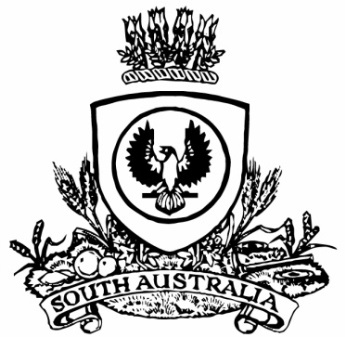 THE SOUTH AUSTRALIANGOVERNMENT GAZETTEPublished by AuthorityAdelaide, Thursday, 14 October 2021ContentsGovernor’s InstrumentsAppointmentsDepartment of the Premier and CabinetAdelaide, 14 October 2021Her Excellency the Governor in Executive Council has been pleased to appoint the undermentioned to the HomeStart Finance Board of Management, pursuant to the provisions of the Urban Renewal Act 1995:Member: from 19 December 2021 until 18 December 2024Susan Yvette EdwardsBy command,Steven Spence MarshallPremierT&F21/082CSDepartment of the Premier and CabinetAdelaide, 14 October 2021Her Excellency the Governor in Executive Council has been pleased to appoint the undermentioned to the TAFE SA Board of Directors, pursuant to the provisions of the TAFE SA Act 2012:Member: from 15 October 2021 until 14 October 2024Pauline Joanne DenleyMichael Rodney BoycePaul Anthony BrockJennifer Ann ClearyJames Craig Stewart FowlerDavid John HughesMember: from 15 October 2021 until 14 October 2023Judith Ann Curran Samuel Tarlton Matthew Scammell Chair: from 15 October 2021 until 14 October 2024Pauline Joanne Denley By command,Steven Spence MarshallPremierME21/039Department of the Premier and CabinetAdelaide, 14 October 2021Her Excellency the Governor in Executive Council has been pleased to appoint Professor Brenda Wilson as Governor’s Deputy of South Australia for the period from 9.00am on Monday, 18 October 2021 until 5.00pm on Tuesday, 19 October 2021.By command,Steven Spence MarshallPremierDepartment of the Premier and CabinetAdelaide, 14 October 2021Her Excellency the Governor in Executive Council has been pleased to appoint the Honourable John Anthony William Gardner, MP, Minister for Education to be also Acting Minister for Police, Emergency Services and Correctional Services for the period from 19 October 2021 to 2 November 2021 inclusive, during the absence of the Honourable Vincent Anthony Tarzia, MP.By command,Steven Spence MarshallPremier21POL0010CSDepartment of the Premier and CabinetAdelaide, 14 October 2021Her Excellency the Governor in Executive Council has been pleased to appoint Scott Alan White as a Deputy Rail Commissioner for a period of three years commencing on 14 October 2021 and expiring on 13 October 2024, or until he ceases to hold the position of Executive Director, South Australian Public Transport Authority in the Department for Infrastructure and Transport, or a position that corresponds with that position, whichever is earlier - pursuant to section 5 of the Rail Commissioner Act 2009.By command,Steven Spence MarshallPremier21MTR017CSEmergency Management Act 2004Section 23Approval of the Governor of Extension of a Major Emergency DeclarationRecitalThe State Co-ordinator declared a Major Emergency on 22 March 2020 under section 23(1) of the Emergency Management Act 2004 (the Act) in respect of the outbreak of the human disease named COVID-19 within South Australia (the Declaration).With the advice and consent of the Executive Council and pursuant to section 23(2) of the Act, on the days and for the periods set out below, His Excellency the Governor approved an extension of the Declaration.On 2 April 2020 for a period of 28 days to commence on 4 April 2020.On 30 April 2020 for a period of 28 days to commence on 2 May 2020.On 28 May 2020 for a period of 28 days to commence on 30 May 2020.On 27 June 2020 for a period of 28 days to commence on 27 June 2020.On 23 July 2020 for a period of 28 days to commence on 25 July 2020.On 20 August 2020 for a period of 28 days to commence on 22 August 2020.On 17 September 2020 for a period of 28 days to commence on 19 September 2020.On 15 October 2020 for a period of 28 days to commence on 17 October 2020.On 12 November 2020 for a period of 28 days to commence on 14 November 2020.On 10 December 2020 for a period of 28 days to commence on 12 December 2020.On 6 January 2021 for a period of 28 days to commence on 9 January 2021.On 4 February 2021 for a period of 28 days to commence on 6 February 2021.On 4 March 2021 for a period of 28 days to commence on 6 March 2021.On 1 April 2021 for a period of 28 days to commence on 3 April 2021.On 29 April 2021 for a period of 28 days to commence on 1 May 2021.On 27 May 2021 for a period of 28 days to commence on 29 May 2021.On 24 June 2021 for a period of 28 days to commence 26 June 2021.On 22 July 2021 for a period of 28 days to commence 24 July 2021.On 18 August 2021 for a period of 28 days to commence 21 August 2021.With the advice and consent of the Executive Council and pursuant to section 23(2) of the Act, on the days and for the periods set out below, Her Excellency the Administrator approved an extension of the Declaration.On 16 September 2021 for a period of 28 days to commence 18 September 2021.Pursuant to section 23(2) of the Act and with the advice and consent of the Executive Council, I NOW approve a further extension of the Declaration for a period of 28 days commencing on 16 October 2021.Given under my hand and the Public Seal of South Australia at Adelaide on Thursday, 14 October 2021.The Honourable Frances Jennifer AdmasonGovernorProclamationsSouth AustraliaRail Safety National Law (South Australia) (Alcohol and Drug Offence) Amendment Act (Commencement) Proclamation 20211—Short titleThis proclamation may be cited as the Rail Safety National Law (South Australia) (Alcohol and Drug Offence) Amendment Act (Commencement) Proclamation 2021.2—Commencement of ActThe Rail Safety National Law (South Australia) (Alcohol and Drug Offence) Amendment Act 2021 (No 30 of 2021) comes into operation on 1 November 2021.Made by the Governorwith the advice and consent of the Executive Councilon 14 October 2021South AustraliaAdministrative Arrangements (Conferral of Ministerial Functions and Powers) Proclamation 2021under section 6 of the Administrative Arrangements Act 19941—Short titleThis proclamation may be cited as the Administrative Arrangements (Conferral of Ministerial Functions and Powers) Proclamation 2021.2—CommencementThis proclamation comes into operation on the day on which Part 7A of the Controlled Substances Act 1984 (as enacted by the Controlled Substances (Youth Treatment Orders) Amendment Act 2019) comes into operation.3—Conferral of ministerial functions and powers The ministerial functions and powers under Part 7A of the Controlled Substances Act 1984 (as enacted by the Controlled Substances (Youth Treatment Orders) Amendment Act 2019) are conferred on the Attorney-General.Made by the Governorwith the advice and consent of the Executive Councilon 14 October 2021South AustraliaAdministrative Arrangements (References to Department) Proclamation 2021under section 8 of the Administrative Arrangements Act 19941—Short titleThis proclamation may be cited as the Administrative Arrangements (References to Department) Proclamation 2021.2—CommencementThis proclamation comes into operation on the day on which Part 7A of the Controlled Substances Act 1984 (as enacted by the Controlled Substances (Youth Treatment Orders) Amendment Act 2019) comes into operation.3—References to Department in Part 7A of Controlled Substances Act 1984A reference to the Department in Part 7A of the Controlled Substances Act 1984 (as enacted by the Controlled Substances (Youth Treatment Orders) Amendment Act 2019) will have effect as if it were a reference to the Attorney-General's Department.Made by the Governorwith the advice and consent of the Executive Councilon 14 October 2021RegulationsSouth AustraliaCOVID-19 Emergency Response (Section 16) (Affidavits) Variation Regulations 2021under the COVID-19 Emergency Response Act 2020ContentsPart 1—Preliminary1	Short title2	Commencement3	Variation provisionsPart 2—Variation of COVID-19 Emergency Response (Section 16) Regulations 20204	Insertion of regulation 55	Taking of affidavits by audio visual linkPart 1—Preliminary1—Short titleThese regulations may be cited as the COVID-19 Emergency Response (Section 16) (Affidavits) Variation Regulations 2021.2—CommencementThese regulations come into operation on the day on which they are made.3—Variation provisionsIn these regulations, a provision under a heading referring to the variation of specified regulations varies the regulations so specified.Part 2—Variation of COVID-19 Emergency Response (Section 16) Regulations 20204—Insertion of regulation 5After regulation 4 insert:5—Taking of affidavits by audio visual link	(1)	Pursuant to section 16 of the Act, the requirements under an Act or law relating to the taking of an affidavit before a person authorised to take affidavits (an authorised person) are modified to the extent necessary to enable those requirements to be performed by the authorised person and the deponent of the affidavit meeting remotely by audio visual link in accordance with this regulation.	(2)	A reference to requirements under an Act or law relating to the taking of an affidavit in subregulation (1) includes a reference to the requirement to—	(a)	swear or affirm the contents of an affidavit; and	(b)	witness or attest the signature or initial of a deponent by an authorised person.	(3)	For the purposes of subregulation (1)—	(a)	the remote meeting between an authorised person and a deponent of an affidavit by audio visual link must be conducted so that the authorised person and the deponent are visible to each other and can hear each other while the deponent swears or affirms the contents of the affidavit and signs the affidavit; and	(b)	the authorised person must—	(i)	observe the deponent signing the affidavit in real time; and	(ii)	attest or otherwise confirm that—	(A)	the affidavit was sworn or affirmed by the deponent; and	(B)	the deponent's signature on the affidavit was witnessed,by signing the affidavit or a copy of the affidavit; and	(iii)	be reasonably satisfied the affidavit the authorised person signs is the same affidavit, or a copy of the affidavit, sworn or affirmed and signed by the deponent; and	(iv)	endorse the affidavit, or the copy of the affidavit, with a statement—	(A)	specifying the method used to witness the swearing or affirming and signing of the affidavit by the deponent; and	(B)	that the requirements of this regulation were complied with in relation to the taking of the affidavit.	(4)	Without limiting the ways an authorised person may confirm the witnessing of the signing of an affidavit, the authorised person may, if the deponent sends a copy of the signed affidavit electronically to the authorised person, countersign the affidavit as soon as practicable after witnessing the signing of the affidavit.Note—As required by section 10AA(2) of the Subordinate Legislation Act 1978, the Minister has certified that, in the Minister's opinion, it is necessary or appropriate that these regulations come into operation as set out in these regulations.Made by the Governorwith the advice and consent of the Executive Councilon 14 October 2021No 158 of 2021State Government InstrumentsAquaculture Act 2001Grant of Aquaculture LeasePursuant to the provisions of section 22 of the Aquaculture Act 2001, notice is hereby given of the grant of the following leases for the purposes of aquaculture in the waters of Kellidie Bay, South Australia:LA00504 & LA00505Further details are available for the above lease on the Aquaculture Public Register; which can be found at http://www.pir.sa.gov.au/aquaculture/aquaculture_public_register or by contacting Aquaculture Leasing & Licensing on 8207 5332.Dated: 6 October 2021Georgina RossLeasing & Licensing OfficerAquaculture Act 2001Grant of Aquaculture LeasePursuant to the provisions of section 22 of the Aquaculture Act 2001, notice is hereby given of the grant of the following lease for the purposes of aquaculture in the waters of Denial Bay, South Australia:LA00512 & LA00513Further details are available for the above lease on the Aquaculture Public Register; which can be found at http://www.pir.sa.gov.au/aquaculture/aquaculture_public_register or by contacting Aquaculture Leasing & Licensing on 8207 5332.Dated: 11 October 2021Georgina RossLeasing & Licensing OfficerAssociations Incorporation Act 1985Section 42(2)Dissolution of AssociationWhereas the Corporate Affairs Commission (the Commission) pursuant to section 42(1) of the Associations Incorporation Act 1985 (the Act) is of the opinion that the undertaking or operations of HOUSING PLUS SA INCORPORATED (the Association) being an incorporated association under the Act are being carried on, or would more appropriately be carried on by a company limited by guarantee incorporated under the Corporations Act 2001 (Cth) and whereas the Commission was on 12 October 2021 requested by the Association to transfer its undertaking to UNITINGSA HOUSING LTD (Australian Company Number 627 622 020), the Commission pursuant to section 42(2) of the Act does hereby order that on 14 October 2021, the Association will be dissolved, the property of the Association becomes the property of UNITINGSA HOUSING LTD and the rights and liabilities of the Association become the rights and liabilities of UNITINGSA HOUSING LTD.Given under the seal of the Commission at AdelaideDated: 12 October 2021Lauren HillikerDelegate of the Corporate Affairs CommissionDog Fence Act 1946Statement of Receipts and PaymentsPursuant to the provision of Section 34 (3) of the Dog Fence Act 1946, the Dog Fence Board hereby publishes a copy of the receipts and payments for the financial year 2020-2021.Dated: 14 October 2021Geoff PowerChair Dog Fence BoardEnvironment Protection Act 1993Section 68Approval of Category B ContainersI, Nicholas Stewart, Team Leader, Container Deposit Legislation and Delegate of the Environment Protection Authority (‘the Authority’), pursuant to section 68 of the Environment Protection Act, 1993 (SA) (‘the Act’) hereby:Approve as Category B Containers, subject to the conditions in subclauses 1, 2, 3 and 4 below, each of the classes of containers identified by reference to the following matters described in the first 4 columns of Schedule 1 of this Notice which are sold in South Australia:(a)	the product which each class of containers shall contain;(b)	the size of the containers;(c)	the type of containers;(d)	the name of the holders of these approvals.1.	That containers of the class to which the approval relates must bear the refund marking specified by the Authority for containers of that class. The Authority specifies the following refund markings for Category B containers:(1)	“10c refund at collection depots when sold in SA”, or(2) “10c refund at SA/NT collection depots in State/Territory of purchase”, or(3) “10c refund at collection depots/points in participating state/territory of purchase”2.	The holder of the approval must have in place an effective and appropriate waste management arrangement in relation to containers of that class. For the purpose of this approval notice the company named in column 5 of Schedule 1 of this Notice is the nominated super collector.3.	In the case of an approval in relation to category B containers that the waste management arrangement must require the holder of the approval to provide specified super collectors with a declaration in the form determined by the Authority in relation to each sale of such containers by the holder of the approval as soon as practicable after the sale;4.	The holder of these approvals must ensure that if a sticker bearing the refund marking has been approved, and is applied to the container, then the sticker must not be placed on any portion of the opening mechanism or in any other place that would require complete or partial removal of the sticker before the contents may be consumed.Dated: 14 October 2021Nicholas StewartTeam Leader, Container Deposit Legislation and Delegate of the Environment Protection AuthoritySchedule 1Fisheries Management (Prawn Fisheries) Regulations 2017Gear Trial for the West Coast, Spencer Gulf and Gulf St Vincent Prawn FisheriesTake notice that pursuant to regulation 10 of the Fisheries Management (Prawn Fisheries) Regulations 2017, the holder of a prawn fishery licence issued pursuant to the Fisheries Management (Prawn Fisheries) Regulations 2017 or their registered master, are exempt from any notice made under regulation 10 of the Fisheries Management (Prawn Fisheries) Regulations 2017 prohibiting the taking of King Prawns, Penaeus (Melicertus) latisulcatus, in the waters specified in Schedule 1, in that they shall not be guilty of an offence when using prawn trawl nets in accordance with the conditions of their licence for the purpose of trialing fishing gear (the ‘exempted activity’) subject to the conditions contained in Schedule 2.Schedule 1The waters of West Coast, Spencer Gulf and Gulf St Vincent of South Australia contained within the following areas:Anxious BayThose waters of the west coast bounded by a line commencing at position latitude 33°16.75ʹS, longitude 134°40.50ʹE then to position latitude 33°16.75ʹS, longitude 134°39.25ʹE then to position latitude 33°17.50ʹS, longitude 134°40.80ʹE then to position latitude 33°17.60ʹS, longitude 134°41.80ʹE, then to the point of commencement.Port LincolnThose waters of Spencer Gulf bounded by a line commencing at position latitude 34°42.00ʹS, longitude 135°52.70ʹE then to position latitude 34°41.70ʹS, longitude 135°53.40ʹE then to position latitude 34°43.40ʹS, longitude 135°54.50ʹE then to position latitude 34°43.70ʹS, longitude 135°53.80ʹE then to the point of commencement.WallarooThose waters of Spencer Gulf bounded by a line commencing at position latitude 33°53.20ʹS, longitude 137°32.00ʹE then to position latitude 33°53.50ʹS, longitude 137°32.50ʹE then to position latitude 33°55.00ʹS, longitude 137°31.50ʹE then to position latitude 33°54.70ʹS, longitude 137°31.00ʹE then to the point of commencement. Port PirieThose waters of Spencer Gulf bounded by a line commencing at position latitude 33°07.90ʹS, longitude 137°46.50ʹE then to position latitude 33°08.10ʹS, longitude 137°46.70ʹE then to position latitude 33°10.10ʹS, longitude 137°45.80ʹE then to position latitude 33°09.90ʹS, longitude 137°45.60ʹE then to the point of commencement.Port AdelaideThose waters of Gulf St Vincent commencing at position latitude 34°45.00ʹS, longitude 138°17.00ʹE then to position latitude 34°47.00ʹS, longitude 138°17.00ʹE then to position latitude 34°47.00ʹS, longitude 138°15.00ʹE then to position latitude 34°45.00ʹS, longitude 138°15.00ʹE then to the point of commencement.Schedule 21.	The exempted activity may only be undertaken from 7 October 2021 until 6 October 2022, unless varied or revoked.2.	The exempted activity may only be conducted between 0800 hours and 1700 hours on any day.3.	The exempted activity may only be undertaken in those waters described in Schedule 1 that are greater than 10 metres in depth.4.	Any fish taken during the exempted activity are to be returned to the water immediately.5.	The licence holder or their registered master must contact PIRSA Fishwatch on 1800 065 522 not less than one hour prior to departure from port and provide the following information:•	A description of the boat to be used including the registration number marked on that boat;•	The estimated time of departure from port;•	The area in which the gear trials are to be conducted;•	The estimated time of return to port; and•	The registered master who will be in charge of the boat during the exempted activity.6.	While engaged in the exempted activity, the licence holder or their registered master must have a copy of this notice on board the vessel or near his person. This notice must be produced to a PIRSA Fisheries Officer if requested.7.	The licence holder or their master must contact the PIRSA Fishwatch on 1800 065 522, not less than one hour prior to the boat returning to port and provide the following information;•	A description of the boat used including the registration number marked on that boat; and•	The estimated time of return to port.8.	The licence holder and their registered master must not contravene or fail to comply with Fisheries Management Act 2007 (the Act), or any other regulations made under that Act except whereby specifically exempted by this notice.Dated 7 October 2021Yolande MarkeyA/Prawn Fisheries ManagerDelegate of the Minister for Primary Industries and Regional DevelopmentHealth Care Act 2008Section 64Notice by the Minister—Declaration of Authorised Quality Improvement Activity and Authorised PersonTake notice that I, Stephen Wade, Minister for Health and Wellbeing, pursuant to sections 64 (1) (a) (i) and (b) (i) do hereby:Declare the Activities described in the Schedule to this declaration (the Activities) to be authorised quality improvement activities to which Part 7 of the Act applies, andDeclare the Person or group of Persons (including a group formed as a committee) described in the Schedule to this declaration (the Persons) to be an authorised entity for the purposes of carrying out the authorised quality improvement activities to which Part 7 of the Act applies,being satisfied that:(a)	the performance of the activities within the ambit of the declaration and the functions or activities of the person or group of persons within the ambit of the declaration, would be facilitated by the making of the declaration; and(b)	that the making of the declaration is in the public interest.ScheduleDeclaration of Authorised Quality Improvement Activity and Authorised Person under Section 64Dated: 8 October 2021Stephen WadeMinister for Health and WellbeingHousing Improvement Act 2016Rent ControlThe Minister for Human Services Delegate in the exercise of the powers conferred by the Housing Improvement Act 2016, does hereby fix the maximum rental per week which shall be payable subject to Section 55 of the Residential Tenancies Act 1995, in respect of each house described in the following table. The amount shown in the said table shall come into force on the date of this publication in the Government Gazette.Dated: 14 October 2021Craig ThompsonHousing Regulator and Registrar Housing Safety Authority, SAHADelegate of Minister for Human ServicesHousing Improvement Act 2016Rent Control RevocationsWhereas the Minister for Human Services Delegate is satisfied that each of the houses described hereunder has ceased to be unsafe or unsuitable for human habitation for the purposes of the Housing Improvement Act 2016, notice is hereby given that, in exercise of the powers conferred by the said Act, the Minister for Human Services Delegate does hereby revoke the said Rent Control in respect of each property.Dated: 14 October 2021Craig ThompsonHousing Regulator and RegistrarHousing Safety Authority, SAHADelegate of Minister for Human ServicesJustices of the Peace Act 2005Section 4Notice of Appointment of Justices of the Peace for South Australia 
by the Commissioner for Consumer AffairsI, Dini Soulio, Commissioner for Consumer Affairs, delegate of the Attorney-General, pursuant to section 4 of the Justices of the Peace Act 2005, do hereby appoint the people listed as Justices of the Peace for South Australia as set out below.For a period of ten years for a term commencing on 20 October 2021 and expiring on 19 October 2031:Carmelina ZOLLOMichael John WRIGHTFrederick Gordon WOHLFEILPeter Jeffrey VENNINGIvan Howard VENNINGPhilip Michael STONERDarryl William ROYANSDarren Robert RENSHAWMartyn Bryan PUGHDavid Russell POOLEAntonio PICCOLOTrevor William PAYNTERBryan Lester O'DONNELLMaurice Raymond O'BRIENPenelope Anne MCGORMAnthony Foster LEARWilliam Vincent LAWRodney James LAPIDGESandra Joy KLUGEStephanie Wendy KEYGeoffrey Robert JOHNSTONMari Carmen ISABELMaurice James HOOPERStella HELLANDERLee Bronwyn HARVEYChristopher Lee HARRISONAllan Keith HANCOCKAngela GERACEAndrew Giuseppe GERACEDavid John GABELAndrew Watson FERRIERMarcus James DILENAEric Arthur CLODEPaul CAICAJoanne Esther BROWNCarol Ann BROWNGeoffrey Graeme BROCKJames Moffat ANDERSONDated: 6 October 2021Dini SoulioCommissioner for Consumer AffairsDelegate of the Attorney-GeneralLand Acquisition Act 1969Section 16Form 5—Notice of Acquisition1.	Notice of acquisitionThe Commissioner of Highways (the Authority), of 50 Flinders Street, Adelaide SA 5000, acquires the following interests in the following land:Comprising an unencumbered estate in fee simple in that piece of land being portion of Allotment 1 in Filed Plan No 1907 comprised in Certificate of Title Volume 5514 Folio 123, and being the whole of the land identified as Allotment 221 in D127265 lodged in the Lands Titles OfficeThis notice is given under section 16 of the Land Acquisition Act 1969.2.	CompensationA person who has or had an interest consisting of native title or an alienable interest in the land that is divested or diminished by the acquisition or the enjoyment of which is adversely affected by the acquisition who does not receive an offer of compensation from the Authority may apply to the Authority for compensation.2A.	Payment of professional costs relating to acquisition (section 26B)If you are the owner in fee simple of the land to which this notice relates, you may be entitled to a payment of $10 000 from the Authority for use towards the payment of professional costs in relation to the acquisition of the land. Professional costs include legal costs, valuation costs and any other costs prescribed by the Land Acquisition Regulations 2019.3.	InquiriesInquiries should be directed to:Chris SouthamGPO Box 1533Adelaide SA 5001Telephone: (08) 8343 2574Dated: 12 October 2021The Common Seal of the Commissioner of Highways was hereto affixed by authority of the Commissioner in the presence of:Rocco CarusoManager, Property AcquisitionAuthorised OfficerDepartment for Infrastructure and TransportDIT 2020/16855/01Land Acquisition Act 1969Section 16Form 5—Notice of Acquisition1.	Notice of acquisitionThe Commissioner of Highways (the Authority), of 50 Flinders Street, Adelaide SA 5000, acquires the following interests in the following land:Comprising an estate in fee simple in that piece of land being portion of Allotment 50 in Deposited Plan No 79488 comprised in Certificate of Title Volume 6193 Folio 308, and being the whole of the land identified as Allotment 61 in D127032 lodged in the Lands Titles Office subject to the easement(s) over the land marked A on F252500 to Distribution Lessor Corporation (subject to lease 8890000) (T 1625710) and subject to right(s) of way over the land marked B on F252500 (TG 12743850)This notice is given under section 16 of the Land Acquisition Act 1969.2.	CompensationA person who has or had an interest consisting of native title or an alienable interest in the land that is divested or diminished by the acquisition or the enjoyment of which is adversely affected by the acquisition who does not receive an offer of compensation from the Authority may apply to the Authority for compensation.2A.	Payment of professional costs relating to acquisition (section 26B)If you are the owner in fee simple of the land to which this notice relates, you may be entitled to a payment of $10 000 from the Authority for use towards the payment of professional costs in relation to the acquisition of the land.Professional costs include legal costs, valuation costs and any other costs prescribed by the Land Acquisition Regulations 2019.3.	InquiriesInquiries should be directed to:Wendy MurphyGPO Box 1533Adelaide SA 5001Telephone: (08) 7109 7811Dated: 13 October 2021The Common Seal of the Commissioner of Highways was hereto affixed by authority of the Commissioner in the presence of:Rocco CarusoManager, Property AcquisitionAuthorised OfficerDepartment for Infrastructure and TransportDIT 2020/18227/01Land Acquisition Act 1969Section 16Form 5—Notice Of Acquisition1.	Notice of acquisitionThe Commissioner of Highways (the Authority), of 50 Flinders Street, Adelaide SA 5000, acquires the following interests in the following land:Comprising an unencumbered estate in fee simple in that piece of land being portion of Allotment 3 in Deposited Plan No 122849 comprised in Certificate of Title Volume 6242 Folio 983, and being the whole of the land identified as Allotment 20 in D127634 lodged in the Lands Titles OfficeThis notice is given under section 16 of the Land Acquisition Act 1969.2.	CompensationA person who has or had an interest consisting of native title or an alienable interest in the land that is divested or diminished by the acquisition or the enjoyment of which is adversely affected by the acquisition who does not receive an offer of compensation from the Authority may apply to the Authority for compensation.2A.	Payment of professional costs relating to acquisition (section 26B)If you are the owner in fee simple of the land to which this notice relates, you may be entitled to a payment of $10 000 from the Authority for use towards the payment of professional costs in relation to the acquisition of the land.Professional costs include legal costs, valuation costs and any other costs prescribed by the Land Acquisition Regulations 2019.3.	InquiriesInquiries should be directed to:Rob Gardner GPO Box 1533Adelaide SA 5001Telephone: (08) 8343 2567Dated: 12 October 2021The Common Seal of the Commissioner of Highways was hereto affixed by authority of the Commissioner in the presence of:Rocco CarusoManager, Property AcquisitionAuthorised OfficerDepartment for Infrastructure and TransportDIT 2021/01741/01Major Events Act 2013Section 6BDeclaration of a Major EventPursuant to section 6B of the Major Events Act 2013, I, Hon Steven Marshall MP, Premier of South Australia declare the 2021 National Pharmacies Christmas Pageant to be held on 13 November 2021 to be declared a major event.By virtue of the provisions of the Major Events Act 2013, I do hereby:1.	Specify the period for the event, being 13 November 2021 from midday to midnight.2.	Declare the major event venue to be Adelaide Oval.3.	Specify an area bounded by Festival Drive, King William Road, Pennington Terrace, Montefiore Hill and Montefiore Road as a controlled area in relation to the event.4.	Designate the South Australian Tourism Commission to be the event organiser for the event.5.	Apply section 8 of the Major Events Act to the event.6.	Apply section 10 of the Major Events Act to the event.7.	Apply section 11 of the Major Events Act to the event.8.	Apply section 12 of the Major Events Act to the event.9.	Apply section 13 of the Major Events Act to the event.10.	Apply section 14 of the Major Events Act to the event by specifying the official title as 2021 National Pharmacies Christmas Pageant and the official logo as it appears below.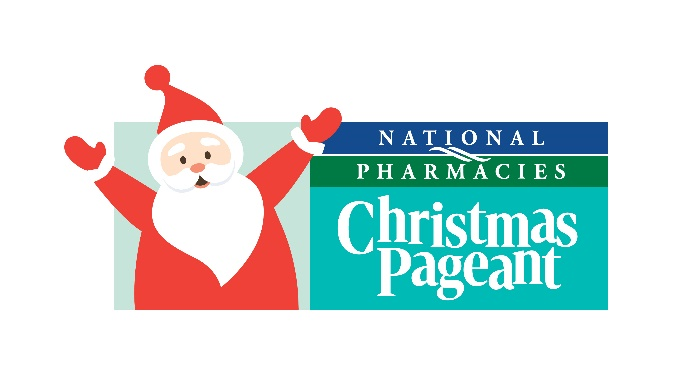 Dated: 7 October 2021Hon Steven Marshall MPPremier of South AustraliaMap of Controlled Area for the 2021 National Pharmacies Christmas Pageant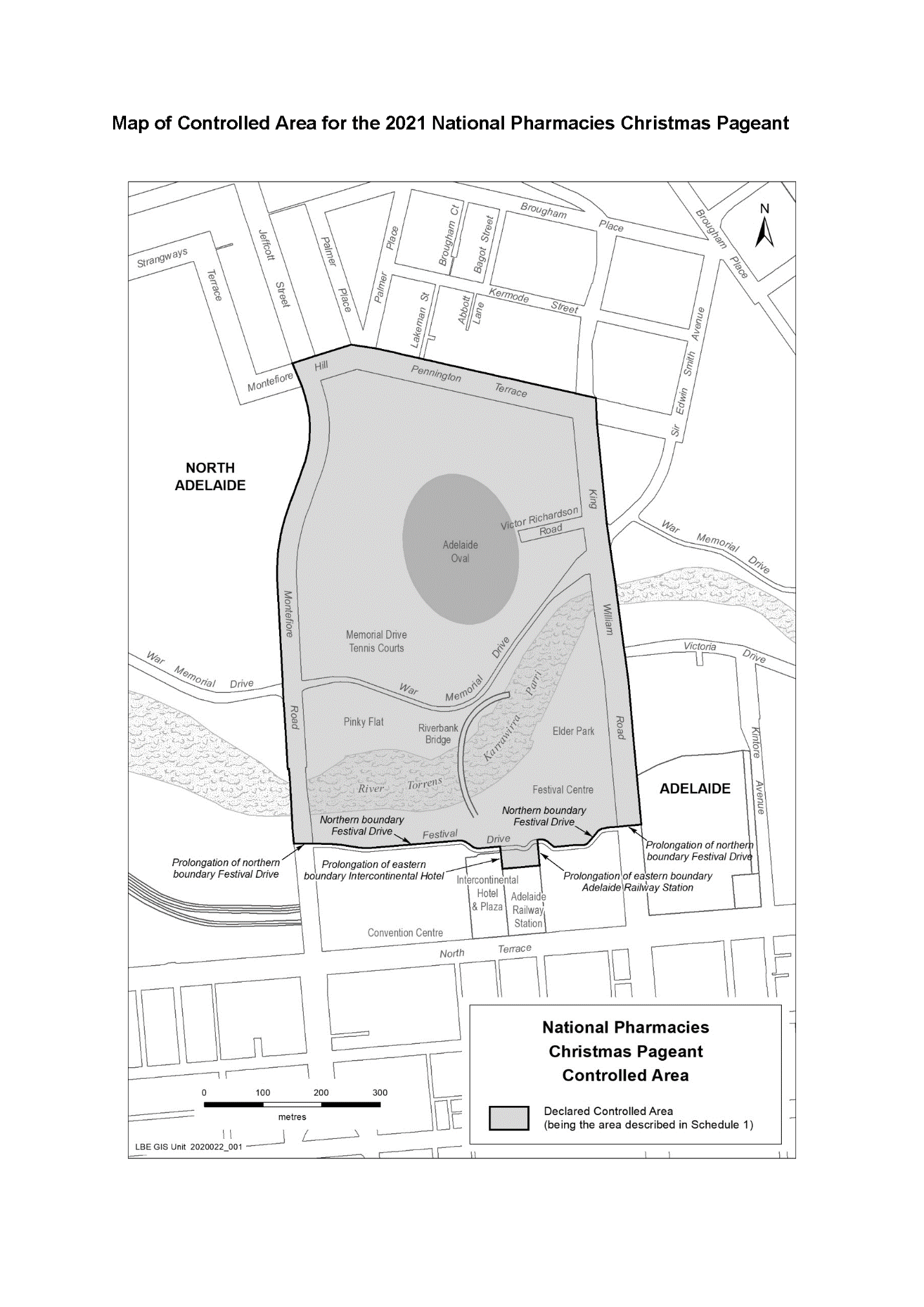 Mental Health Act 2009Authorised Medical PractitionerNotice is hereby given in accordance with Section 93(1) of the Mental Health Act 2009, that the Chief Psychiatrist has determined the following person as an Authorised Medical Practitioner:Ryan CoadA determination will be automatically revoked upon the person being registered as a specialist psychiatrist with the Australian Health Practitioner Regulation Agency and as a fellow of the Royal Australian and New Zealand College of Psychiatrists.Dated: 6 October 2021Dr J. BrayleyChief PsychiatristThe District Court of South AustraliaMount Gambier Circuit CourtSheriff’s Office, Adelaide, 11 October 2021In pursuance of a precept from the District Court to me directed, I do hereby give notice that the said Court will sit as a Court of Oyer and Terminer and General Gaol Delivery at the Courthouse at Mount Gambier on the day and time undermentioned and all parties bound to prosecute and give evidence and all jurors summoned and all others having business at the said Court are required to attend the sittings thereof and the order of such business will be unless a Judge otherwise orders as follows:Tuesday, 11 October 2021 at 10 am on the first day of the sittings the only business taken will be the arraignment of prisoners in gaol and the passing of sentences on prisoners in gaol committed for sentence; the surrender of prisoners on bail committed for sentence; the surrender of persons in response to ex officio informations or of persons on bail and committed for trial who have signified their intentions to plead guilty and the passing of sentences for all matters listed for disposition by the District Court.Juries will be summoned for 11 October 2021 and persons will be tried on this and subsequent days of the sittings.Prisoners in H. M. Gaol and on bail for sentence and for trial at the sittings of the 
Mount Gambier Courthouse, commencing 11 October 2021.Prisoners on bail must surrender at 10 am of the day appointed for their respective trials. If they do not appear when called upon their recognizances and those of their bail will be estreated and a bench warrant will be issued forthwith.By order of the Court,A. GransdenSheriffNational Parks and Wildlife (National Parks) Regulations 2016Sand Boarding in ReservesPursuant to Regulation 9 and 22(1(f)) of the National Parks and Wildlife (National Parks) Regulations 2016, I, Michael Joseph Williams, Director of National Parks and Wildlife, hereby grant permission for members of the public to undertake sand boarding activities within specified areas of the following reserves proclaimed under the National Parks and Wildlife Act 1972;Map A: Lincoln National Park within the designated recreation zoneMaps B and C: Coffin Bay National Park within the designated recreation zonesThis permission is conditional on sand boarding activities remaining within designated areas, occurs only on un-vegetated dunes and vehicles remain on designated tracks.Dated: 7 October 2021Michael Joseph WilliamsDirector of National Parks and WildlifeMap A: Lincoln National Park Sand boarding areas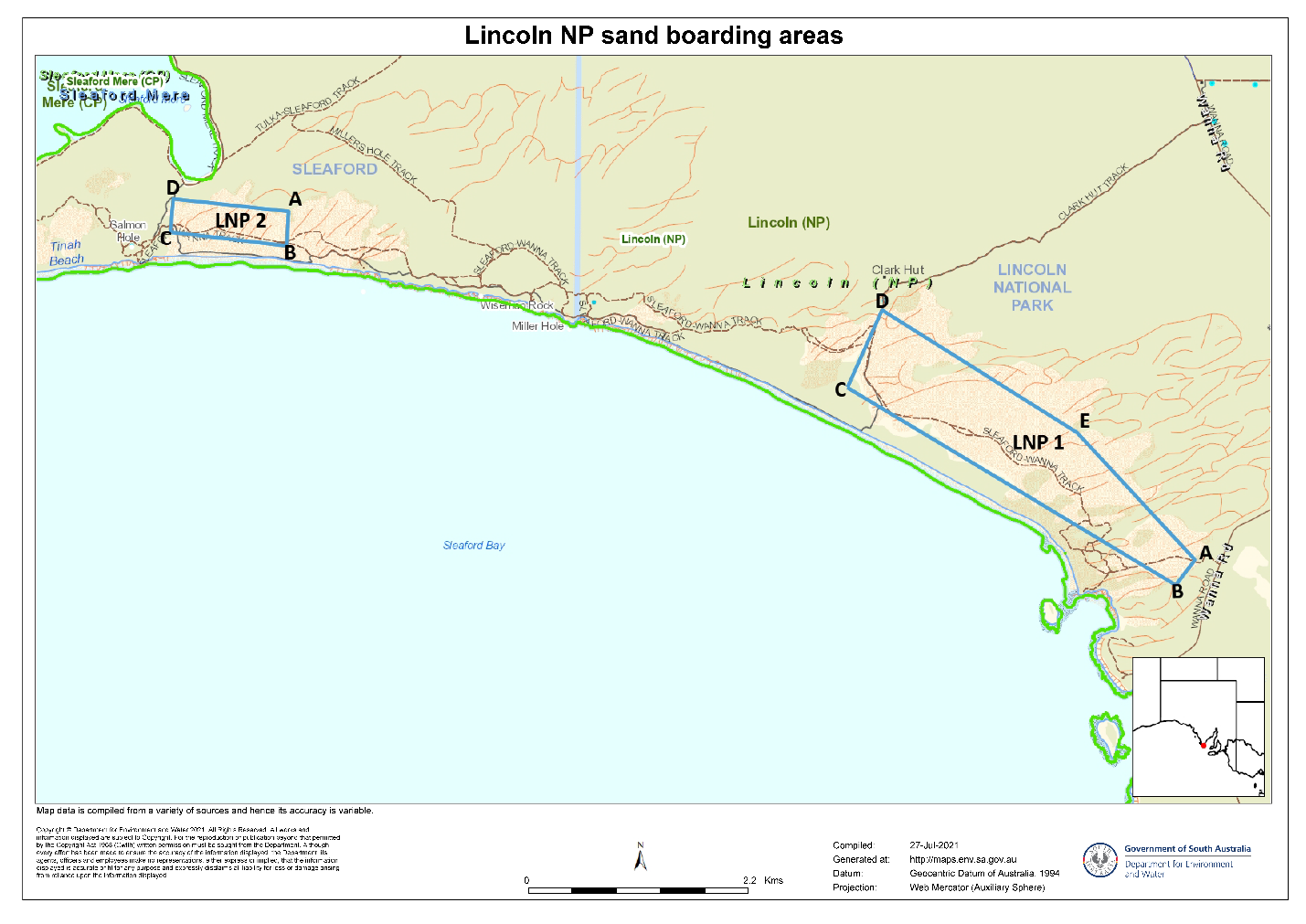 Map B: Coffin Bay National Park Sand board Area 1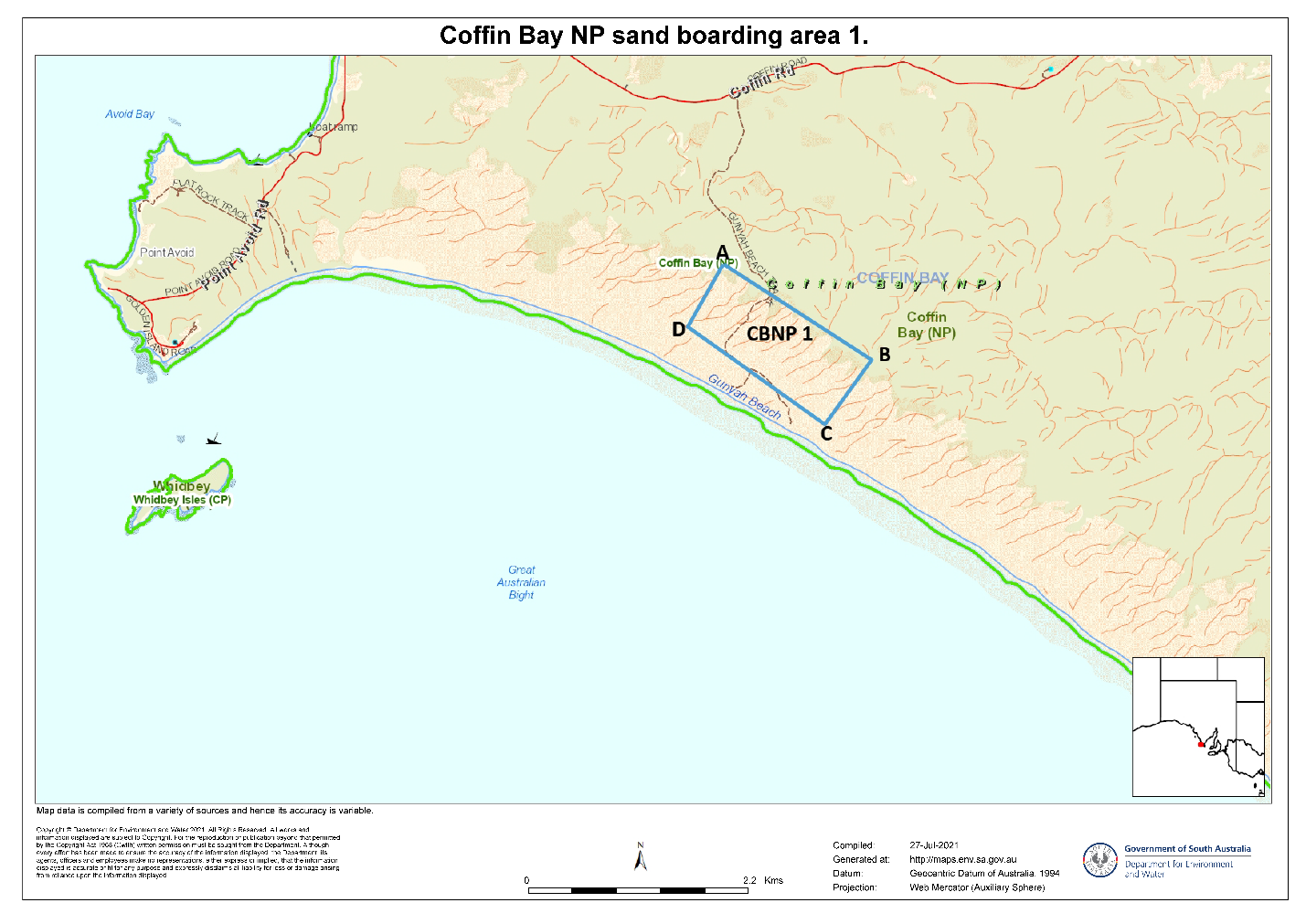 Map C: Coffin Bay National Park Sand board Area 2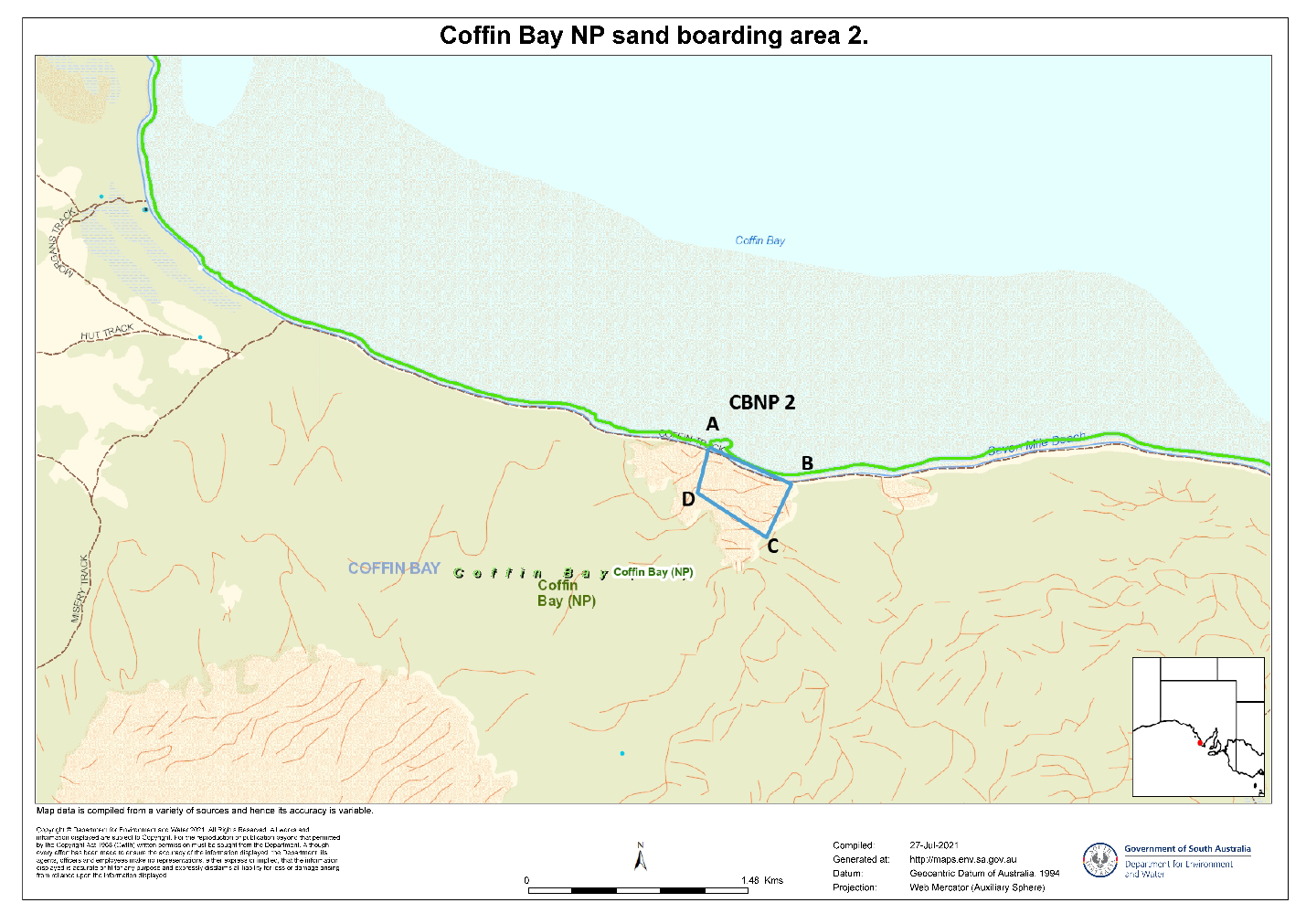 Table 1.	Waypoints derived from EnvMaps locating perimeter points of proposed sand boarding areas in Lincoln National Park and Coffin Bay National Park.Petroleum and Geothermal Energy Act 2000Suspension of Petroleum Exploration Licence—PEL 94
Associated Activities Licence—AAL 200Pursuant to section 90 of the Petroleum and Geothermal Energy Act 2000, notice is hereby given that the abovementioned Licences have been suspended under the provisions of the Petroleum and Geothermal Energy Act 2000 for the period from 1 September 2021 to 31 August 2022 inclusive, pursuant to delegated powers dated 29 June 2018.The expiry date of PEL 94 and AAL 200 is now determined to be 4 November 2023.Dated: 8 October 2021Barry A. GoldsteinExecutive Director Energy Resources DivisionDepartment for Energy and MiningDelegate of the Minister for Energy and MiningPetroleum and Geothermal Energy Act 2000Suspension of Petroleum Exploration Licence—PEL 95Pursuant to section 90 of the Petroleum and Geothermal Energy Act 2000, notice is hereby given that the abovementioned Licence has been suspended under the provisions of the Petroleum and Geothermal Energy Act 2000 for the period from 1 September 2021 to 31 August 2022 inclusive, pursuant to delegated powers dated 29 June 2018.The expiry date of PEL 95 is now determined to be 29 October 2023.Dated: 8 October 2021Barry A. GoldsteinExecutive Director Energy Resources DivisionDepartment for Energy and MiningDelegate of the Minister for Energy and MiningPlanning, Development and Infrastructure Act 2016Section 76Amendment to the Planning and Design CodePreambleIt is necessary to amend the Planning and Design Code (the Code) in operation at 23 September 2021 (Version 2021.14) in order to make changes of form, address inconsistency and correct errors that relate to:•	Adjusting the Code’s spatial layers to maintain the correct relationship between parcels and Code spatial layers.Pursuant to section 76 of the Planning, Development and Infrastructure Act 2016, I—1.	Amend the Code as follows:(a)	Undertake minor alterations to the geometry of the spatial layers and data in the Planning and Design Code to maintain the current relationship between the parcel boundaries and Planning and Design Code data as a result of the following:•	New plans of division deposited in the Land Titles Office between 17 September 2021 and 7 October 2021 affecting the following spatial and data layers in the Planning and Design Code:A.	Zones and subzonesB.	Technical and Numeric Variations•	Building Heights (Levels)•	Building Heights (Metres)•	Interface Height•	Finished Ground and Floor Levels•	Gradient Minimum Frontage•	Gradient Minimum Site Area•	Minimum Frontage•	Minimum Site Area •	Minimum Primary Street Setback•	Minimum Side Boundary Setback•	Future Local Road Widening Setback•	Site CoverageC.	Overlays•	Affordable Housing•	Character Areas•	Character Preservation District•	Coastal Areas•	Coastal Flooding•	Defence Aviation Area•	Design•	Future Local Road Widening•	Future Road Widening•	Hazard (Bushfire—High Risk)•	Hazard (Bushfire—Medium Risk)•	Hazard (Bushfire—General Risk)•	Hazard (Bushfire—Urban Interface)•	Hazard (Bushfire—(Regional)•	Hazard (Bushfire—Outback)•	Heritage Adjacency•	Historic Area•	Key Outback and Rural Routes•	Local Heritage Place•	Major Urban Transport Routes•	Noise and Air Emissions•	Non-stop Corridor•	State Heritage Place•	Stormwater Management•	Urban Transport Routes•	Urban Tree Canopy•	Improved spatial data for existing land parcels in the following locations (Column A) that affect data layers in the Planning and Design Code (Column B):•	Remedy minor miscellaneous gaps, overlaps and misalignments between parcel boundaries and Planning and Design Code data.(b)	Update the Table of Planning and Design Code Amendments (Part 13 - Table of Amendments), pursuant to this Section 76 Amendment.2.	Declare that the Section 76 Amendment will take effect upon being published on the SA planning portal.Dated: 12 October 2021Sally SmithExecutive Director, Planning and Land Use ServicesAttorney-General’s DepartmentDelegate of Vickie Chapman MP, Minister for Planning and Local GovernmentPlanning, Development and Infrastructure (Transitional Provisions) Regulations 2017Regulation 8(2)Port Adelaide Enfield Council—Corner of Days and Regency Roads, Croydon Park Development Plan AmendmentPreamble1.	The Corner of Days & Regency Roads, Croydon Park Development Plan Amendment (the Amendment) by the City of Port Adelaide Enfield has been finalised in accordance with the provisions of the Planning, Development and Infrastructure (Transitional Provisions) Regulations 2017.2.	The Minister for Planning and Local Government has decided to adopt the Amendment.Pursuant to Regulation 8 of the Planning, Development and Infrastructure (Transitional Provisions) Regulations 2017, I—(a)	adopt the Amendment; and(b)	fix the day on which the Amendment is published on the PlanSA—SA Planning Portal, as an amendment to the Planning and Design Code, as the day on which the Amendment will come into operation.Dated: 8 October 2021Vickie Chapman MPMinister for Planning and Local GovernmentPlanning, Development and Infrastructure (Transitional Provisions) Regulations 2017Regulation 8(2)Town of Walkerville—Local Heritage in Transition Development Plan AmendmentPreamble1.	The Local Heritage in Transition Development Plan Amendment (the Amendment) by the Town of Walkerville has been finalised in accordance with the provisions of the Planning, Development and Infrastructure (Transitional Provisions) Regulations 2017.2.	The Minister for Planning and Local Government has decided to adopt the Amendment.Pursuant to Regulation 8 of the Planning, Development and Infrastructure (Transitional Provisions) Regulations 2017, I—(a)	adopt the Amendment; and(b)	fix the day on which the Amendment is published on the PlanSA—SA Planning Portal, as an amendment to the Planning and Design Code, as the day on which the Amendment will come into operation.Dated: 11 October 2021Vickie Chapman MPMinister for Planning and Local GovernmentProfessional Standards Act 2004The Institute of Public Accountants Professional Standards SchemePursuant to section 14 of the Professional Standards Act 2004, I authorise the publication in the Gazette of the Institute of Public Accountants Professional Standards Scheme.Pursuant to section 15(1)(a) of the Professional Standards Act 2004, I specify 1 January 2022 as the date of commencement of the Institute of Public Accountants Professional Standards Scheme.Dated: 14 October 2021Vickie ChapmanAttorney-GeneralProfessional Standards Act 2003 (Vic)The Institute of Public Accountants Professional Standards SchemePreambleA.	The Institute of Public Accountants Ltd (IPA) is a national occupational association.B.	The IPA has made an application to the Professional Standards Council (Council), established by the Professional Standards Act 2003 (Vic) (Act), for approval of a scheme under the Act (Scheme).C.	The Scheme has been prepared by the IPA for the purposes of limiting Occupational Liability to the extent to which such liability may be limited under the Act.D.	The Scheme is to apply to all participating members of the IPA who hold a current Professional Practice Certificate (PPC), and who are not otherwise exempted.E.	The Scheme does not affect Damages which are below the Monetary Ceiling specified in the Scheme for each person to whom the Scheme applies. Subject to clause 7.1 of the Scheme, the Scheme limits liability for Damages to the Monetary Ceiling specified for that person, provided that the person has insurance as required under s.23 of the Act.F.	The IPA has provided the Council with a detailed list of Risk Management Strategies in respect of its members and the means by which those strategies will be implemented.G.	The IPA will report annually to the Council on the implementation and monitoring of its Risk Management Strategies, the effect of those strategies, and any changes proposed to be made to them.H.	The IPA will report to the Council on such other matters as the Council may require pursuant to s.47 of the Act.I.	The Scheme is to commence on 1 January 2022 and remain in force for a period of five (5) years unless it is revoked, extended or ceases in accordance with the Act.J.	The Scheme is intended to apply in all Australian states and territories.K.	All participating members referred to in clause 2 of the Scheme are subject to disciplinary measures under the Constitution and By-laws of the IPA and are also subject to the professional indemnity insurance requirements under the By-laws of the IPA.L.	Section 12GNA(2) of Australian Securities and Investments Commission Act 2001 (Cth); section 137(2) of Competition and Consumer Act 2010 (Cth); and section 1044B(2) of Corporations Act 2001 (Cth) provide for limited liability where a professional standards scheme is prescribed in the relevant regulation. The Scheme does not apply to limit any liability under a Commonwealth law unless it has been prescribed by the Commonwealth.THE INSTITUTE OF PUBLIC ACCOUNTANTS PROFESSIONAL STANDARDS SCHEME1	Occupational Association1.1	The Institute of Public Accountants Professional Standards Scheme (Scheme) is a Scheme under the Act prepared by the IPA whose business address is:Level 6, 555 Lonsdale StreetMelbourne Victoria 3000.1.2	The terms used in the Scheme are defined in the Scheme, including in clause 4.2	Persons to Whom the Scheme Applies2.1	The Scheme applies to:(a)	all IPA members and IPA Entity Members who hold a current PPC issued by the IPA; and(b)	all persons to whom the Scheme applies, by virtue of the Act or the Corresponding Laws.
(collectively “Participants” and each a “Participant”)3	Exemption3.1	No Participant to whom the Scheme applies may be exempted from the Scheme other than a Participant who, on application to the IPA Board of Directors1, is able to satisfy the Board that the Participant:(a)	is also a participating member of another occupational association of accountants that is covered by a professional standards scheme, and has not been exempted from that scheme; or(b)	would suffer financial hardship in meeting the business asset and/or professional indemnity insurance requirements to the levels required by this Scheme.3.2	Clause 3.1 does not apply to a Participant who is a Participant by virtue of ss. 20, 21 or 22 of the Act or the equivalent provisions of the Corresponding Laws.4	Definitions4.1	In this Scheme, the following words and phrases have the following meanings:“Act” means the Professional Standards Act 2003 (Vic)“By-laws” means the IPA By-laws.“Corresponding Laws” means that state and territory professional standards legislation corresponding with the Act (other than the Act itself) as follows:(a)	Professional Standards Act 1994 (NSW);(b)	Professional Standards Act 2004 (Qld);(c)	Professional Standards Act 2004 (SA);(d)	Professional Standards Act 1997 (WA);(e)	Professional Standards Act 2005 (Tas);(f)	Professional Standards Act 2004 (NT); and(g)	Civil Law (Wrongs) Act 2002 (ACT);“Council” means the Professional Standards Council, established by the Professional Standards Act 2003 (Vic).“Damages” as defined in s.4 of the Act means: (a)	damages awarded in respect of a claim, counter-claim or by way of set-off; and(b)	costs in or in relation to the proceedings ordered to be paid in connection with such an award (other than costs incurred in enforcing a judgment or incurred on an appeal made by a defendant); and(c)	any interest payable on the amount of those damages or costs.“Fee” means a payment made to a Participant in exchange for services but excludes disbursements and goods and services tax. For the purpose of sub-clause 6.3 Fee is calculated in accordance with sub-clause 6.3.“Insurance Policy” means an insurance policy that complies with the By-laws and the Act.“IPA Entity Members” are entities permitted to join the IPA and hold an IPA PPC in accordance with By-laws and the relevant Membership Policy.“Occupational Liability” has the meaning given in s.4 of the Act “Professional Practice Certificate” or “PPC” means a certificate issued to an IPA member under the By-laws. A PPC is a certification, issued by the IPA to eligible members, which allows IPA members to offer professional accounting and/or related services to the public. The application and approval process for obtaining a PPC is governed by the IPA By-laws.“Relevant Time” is the time when an act or omission that has given rise to Occupational Liability occurred.“Risk Management Strategies” are those detailed in the application submitted by the IPA to the Council (Application). The Application includes sections on continuing occupational education, code of ethics/practice, complaints and disciplinary system, quality assurance and audit, and risk management.5	Jurisdiction5.1	The Scheme applies in Victoria in accordance with the Act.5.2	In addition to Victoria, the Scheme is intended to operate in the Australian Capital Territory, New South Wales, Northern Territory, Queensland, South Australia, Tasmania, and Western Australia, in accordance with the professional standards legislation of those states and territories and subject to the requirements of the “Corresponding Laws”, so that references to a provision of the Act, the application of the Scheme to a liability, the limit of a liability under the Act or what constitutes Occupational Liability are intended to adopt the relevant provisions of the Corresponding Laws, applied mutatis mutandis, to the extent that is necessary for the application of the Scheme in any of those jurisdictions as an interstate Scheme.6	Limitation of Liability6.1	For the purposes of s.28 of the Act, this Scheme only affects a liability for Damages arising from a single cause of action to the extent to which the liability results in Damages exceeding $2,000,000.6.2	If a Participant who is, or was at the time of the act or omission giving rise to Occupational Liability, a Participant to whom or to which the Scheme applies or applied, against whom a proceeding relating to Occupational Liability is brought, is able to satisfy the Court that such Participant has the benefit of an Insurance Policy:(a)	which insures the Participant against the Occupational Liability to which the cause of action relates; and(b)	under which the amount payable in respect of that Occupational Liability is not less than the amount of the applicable Monetary Ceiling specified in clause 6.3 of this Scheme (the “Monetary Ceiling” applicable to the Participant,then the Participant is not liable for Damages in relation to that cause of action above the Monetary Ceiling specified in clause 6.3.6.3	The Monetary Ceiling (maximum amount of liability) for the purposes of the Scheme is the applicable amount specified in this table:6.4	This Scheme limits the Occupational Liability in respect of a cause of action founded on an act or omission occurring during the period when the Scheme was in force, of any Participant to whom the Scheme applied at the time when the act or omission occurred.6.5	Notwithstanding anything to the contrary contained in this Scheme if, in particular circumstances giving rise to Occupational Liability, the liability of any Participant who is subject to this Scheme is capped both by this Scheme and also by any other Scheme under professional standards legislation (whether of this jurisdiction or under the law of any other Australian state or territory) and, if the amount of such caps should differ, then the cap on the liability of that Participant arising from such circumstances which is higher shall be the applicable cap.7	Conferral of Discretionary Authority7.1	Pursuant to s.26 of the Act, this Scheme confers on the IPA a discretionary authority to specify, on application by a Participant to whom the Scheme applies, a higher Monetary Ceiling (maximum amount of liability) not exceeding $75 million in relation to that Participant either in all cases or in any specified case or class of case.8	Commencement and Duration8.1	The Scheme will commence on the following day:(a)	In Victoria, New South Wales, the Northern Territory, Queensland, Western Australia and Tasmania, on 1 January 2022;(b)	In the Australian Capital Territory and South Australia:(i)	on the date provided for in the Minister’s notice in relation to the Scheme, if a date is provided; or(ii)	on the first day two months after the day on which notice was given, in any other case.8.2	The Scheme will operate, and is intended to remain in force, for a period of five years from the date of commencement unless it is revoked, is extended or ceases in accordance with s. 34 of the Act.8.3	The Scheme will cease to operate in a jurisdiction referred to in clause 5.2 if it is revoked or otherwise ceases in accordance with the Corresponding Law of that jurisdiction.1	Details on how the IPA Board of Directors manages membership can be found in the IPA's Constitution, By-laws and various IPA Membership Policies.Roads (Opening and Closing) Act 1991Section 24Notice of Confirmation of Road Process OrderRoad Opening and Closing—Pioneer Avenue, LobethalBy Road Process Order made on 14 July 2021, the Adelaide Hills Council ordered that:1.	Portion of Allotment 19 in Deposited Plan 4789, Lobethal, Hundred of Onkaparinga, more particularly delineated and numbered ‘1’ in Preliminary Plan 21/0010 be opened as road.2.	Portion of Pioneer Avenue, Lobethal, situated adjoining the western boundary of Allotment 19 in Deposited Plan 4789, Hundred of Onkaparinga, more particularly delineated and lettered ‘A’ in Preliminary Plan 21/0010 be closed.3.	Transfer the whole of the land subject to closure to Eric Leonard Thomas and Julie Annette Thomas in accordance with the Agreement for Exchange dated 30 June 2021 entered into between the Adelaide Hills Council and Eric Leonard Thomas and Julie Annette Thomas.On 12 October 2021 that order was confirmed by the Attorney-General, conditionally upon the deposit by the Registrar-General of Deposited Plan 127763 being the authority for the new boundaries.Pursuant to section 24 of the Roads (Opening and Closing) Act 1991, Notice of the Order referred to above and its confirmation is hereby given.Dated: 14 October 2021M. P. BurdettSurveyor-GeneralDPTI: 2021/03810/01Roads (Opening and Closing) Act 1991Section 24Notice of Confirmation of Road Process OrderRoad Closure—Heath Street, SolomontownBy Road Process Order made on 1 May 2021, the Port Pirie Regional Council ordered that:1.	The western portion of Heath Street, Solomontown, Hundred of Pirie, more particularly delineated and lettered ‘A’, ‘B’ and ‘C’ in Preliminary Plan 20/0046 be closed.2.	Transfer portion of the land subject to closure lettered ‘A’ to Salvatore Gadaleta and Irvine’s Transport (Pt Pirie) Pty Ltd (ACN: 067 318 521) in accordance with the Agreement for Transfer dated 30 April 2021 entered into between the Port Pirie Regional Council and Salvatore Gadaleta and Irvine’s Transport (Pt Pirie) Pty Ltd (ACN: 067 318 521).3.	Transfer portion of the land subject to closure lettered ‘B’ to Barry Ramsay Constructions Pty Ltd (ACN: 109 748 647) in accordance with the Agreement for Transfer dated 30 April 2021 entered into between the Port Pirie Regional Council and Barry Ramsay Constructions Pty Ltd (ACN: 109 748 647).4.	Transfer portion of the land subject to closure lettered ‘C’ to Salvatore Gadaleta in accordance with the Agreement for Transfer dated 30 April 2021 entered into between the Port Pirie Regional Council and Salvatore Gadaleta.On 12 October 2021 that order was confirmed by the Attorney-General conditionally upon the deposit by the Registrar-General of Deposited Plan 127658 being the authority for the new boundaries.Pursuant to section 24 of the Roads (Opening and Closing) Act 1991, Notice of the Order referred to above and its confirmation is hereby given.Dated: 14 October 2021M. P. BurdettSurveyor-GeneralDPTI: 2020/20516/01Roads (Opening and Closing) Act 1991Section 24Notice of Confirmation of Road Process OrderRoad Closure—Temora Lane, PallamanaBy Road Process Order made on 28 July 2021, the Rural City of Murray Bridge ordered that:1.	Portion of Temora Lane, Pallamana, situated adjacent to Mannum Road and adjoining the southern boundary of Section 149, Hundred of Mobilong, more particularly delineated and lettered ‘A’ in Preliminary Plan 20/0049 be closed.2.	Transfer the whole of the land subject to closure to Thomas Foods International Murray Bridge Pty Ltd in accordance with the Agreement for Transfer dated 28 July 2021 entered into between the Rural City of Murray Bridge and Thomas Foods International Murray Bridge Pty Ltd.On 12 October 2021 that order was confirmed by the Attorney-General conditionally upon the deposit by the Registrar-General of Deposited Plan 127965 being the authority for the new boundaries.Pursuant to section 24 of the Roads (Opening and Closing) Act 1991, Notice of the Order referred to above and its confirmation is hereby given.Dated: 14 October 2021M. P. BurdettSurveyor-GeneralDPTI: 2020/21081/01South Australian Public Health Act 2011Section 63(3)Notice by the Minister—Revocation of DeclarationTake notice that, I Hon Stephen Wade MLC, Minister for Health and Wellbeing, pursuant to section 63(3) of the South Australian Public Health Act 2011, do hereby:Revoke the declaration of 13 April 2021 that an Adverse Event Following Immunisation is a notifiable condition.The revocation of this declaration takes effect on the date this notice is published in the Government Gazette.Dated: 8 October 2021Stephen Wade MLCMinister for Health and WellbeingSouth Australian Skills Act 2008Part 4–Apprenticeships, Traineeships and Training ContractsPursuant to the provision of the South Australian Skills Act 2008, the South Australian Skills Commission (SASC) gives notice that determines the following Trades or Declared Vocations in addition to the Gazette notices of:Trades or Declared Vocations and Required Qualifications and Training Contract Conditions 
for the Correctional Services (Csc), Transmission, Distribution and Rail Sector (UET) Training Package/sSouth Australian Water Corporation Act 1994Access to Reservoir Reserves owned by SA WaterPursuant to Section 18A of the South Australian Water Corporation Act 1994 a person is prohibited from entering and remaining on SA Water’s land including reservoir reserves without authority.Commencing 16 October 2021, Public Access is available at Little Para Reservoir Reserve to undertake recreational activities in accordance with SA Water’s Conditions of Access and on-site signs/information.All visitors must comply with access conditions, including signs and all reasonable directions made by persons authorised by SA Water to administer the access arrangements. Site entry may be refused and/or varied by persons authorised by SA Water and at any time for 
non-compliance with access conditions or other reason including SA Water operational requirements.This notice supersedes any previous gazettal notices relating to public access at Little Para Reservoir.Dated: 14 October 2021David RyanChief ExecutiveSA WaterLocal Government InstrumentsCity of Holdfast BaySupplementary Election of Councillor for Somerton WardClose of NominationsNominations ReceivedAt the close of nominations at 12 noon on Thursday 7 October 2021 the following people were accepted as candidates and are listed in the order in which their names will appear on the ballot paper.Councillor for Somerton Ward—1 VacancyLOOKER, TimFLETCHER, JanetKNOLDER, RonDE RITTER, MarkPostal VotingThe election will be conducted by post. Ballot papers and pre-paid envelopes for each voting entitlement will be posted between Tuesday 26 October 2021 and Monday 1 November 2021 to every person, or designated person of a body corporate or group listed on the voters roll at roll close on Tuesday 31 August 2021. Voting is voluntary.A person who has not received voting material by Monday 1 November 2021 and believes they are entitled to vote should contact the Deputy Returning Officer on 1300 655 232.Completed voting material must be returned to reach the Returning Officer no later than 12 noon on Monday 15 November 2021.A ballot box will be provided at the Council Office, 24 Jetty Road, Brighton for electors wishing to hand deliver their completed voting material during office hours.Vote Counting LocationThe scrutiny and counting of votes will take place at the Electoral Commission of SA, Level 6, 60 Light Square, Adelaide at 9am on Tuesday 16 November 2021. A provisional declaration will be made at the conclusion of the election count.Campaign Donations ReturnAll candidates must forward a Campaign Donations Return to the Council Chief Executive Officer within 30 days after the conclusion of the election.Dated: 14 October 2021Mick SherryReturning OfficerCity of OnkaparingaClosure of Bourke Road, AldingaNotice is hereby given that the Council of City of Onkaparinga at its meeting held on 16 July 2021 resolved pursuant to Section 32 of the Road Traffic Act 1961 to close Bourke Road, Aldinga between Old Coach Road and a point approximately 120 metres east of Bowering Hill Road, as a through road for motor vehicles.Dated: 29 September 2021Scott AshbyChief Executive OfficerWattle Range CouncilRoads (Opening and Closing) Act, 1991Road Closing—Public Roads, MagareyNotice is hereby given, pursuant to Section 10 of the Roads (Opening and Closing) Act, 1991, that the Wattle Range Council hereby gives notice of its intent to implement a Road Process Order to close various portions of Public Roads and merge with the adjoining;1.	Section 37 more particularly delineated and lettered as “A” in Preliminary Plan 21/0022.2.	Section 38 more particularly delineated and lettered as “B” in Preliminary Plan 21/0022.3.	Section 36 more particularly delineated and lettered as “C” in Preliminary Plan 21/0022.4.	Section 34 more particularly delineated and lettered as “D” in Preliminary Plan 21/0022.A copy of the plan and a statement of persons affected are available for viewing on Council’s website www.wattlerange.sa.gov.au/haveyoursay and at the Adelaide office of the Surveyor-General during normal office hours.The Preliminary Plan can also be viewed at www.sa.gov.au/roadsactproposals.Any application for easement or objection must set out the full name, address and details of the submission and must be fully supported by reasons. The application for easement or objection must be made in writing to the Council at PO Box 27, Millicent SA 5280 WITHIN 28 DAYS OF THIS NOTICE and a copy must be forwarded to the Surveyor-General at GPO Box 1354, Adelaide 5001. Where a submission is made, the Council will give notification of a meeting at which the matter will be considered.Dated: 14 October 2021Ben GowerChief Executive OfficerWattle Range CouncilSupplementary Election of Councillor for Riddoch WardClose of NominationsAt the close of nominations at 12 noon on Thursday 7 October 2021, Chris Brodie was elected unopposed as the only nominated candidate for the position. No election will be necessary.Dated: 14 October 2021Mick SherryReturning OfficerPublic NoticesTrustee Act 1936Public TrusteeEstates of Deceased PersonsIn the matter of the estates of the undermentioned deceased persons:ABBOTT Royston late of 161 OG Road Marden of no occupation who died 25 May 2021ALEXANDER Michael late of 16 Sprod Avenue Toorak Gardens of no occupation who died 6 July 2019BRADLEY Dalice Amber late of 29 Adelaide Road McCracken Home duties who died 25 June 2021BURNS Stanley William Lawrence late of Fort Street Grange of no occupation who died 30 May 2021HENDRY Brian William late of 77 Sydenham Road Norwood of no occupation who died 9 December 2020LADEMAN Beth late of 53 Austral Terrace Morphettville of no occupation who died 29 October 2020MORRIS Wayne late of 25 Sheoak Road Belair of no occupation who died 20 May 2021TANASKOVIC Gedomar late of 6 Mumford Avenue St Agnes of no occupation who died 28 July 2020Notice is hereby given pursuant to the Trustee Act 1936, the Inheritance (Family Provision) Act 1972 and the Family Relationships Act 1975 that all creditors, beneficiaries, and other persons having claims against the said estates are required to send, in writing, to the office of Public Trustee at GPO Box 1338, Adelaide, 5001, full particulars and proof of such claims, on or before the 12 November 2021 otherwise they will be excluded from the distribution of the said estate; and notice is also hereby given that all persons indebted to the said estates are required to pay the amount of their debts to the Public Trustee or proceedings will be taken for the recovery thereof; and all persons having any property belonging to the said estates are forthwith to deliver same to the Public Trustee.Dated: 14 October 2021N. S. RantanenPublic TrusteeNotice SubmissionThe South Australian Government Gazette is compiled and published each Thursday. Notices must be submitted before 4 p.m. Tuesday, the week of intended publication.All submissions are formatted per the gazette style and proofs are supplied as soon as possible. Alterations must be returned before 4 p.m. Wednesday.Requests to withdraw submitted notices must be received before 10 a.m. on the day of publication.Gazette notices should be emailed as Word files in the following format:	Title—name of the governing Act/Regulation	Subtitle—brief description of the notice	A structured body of text	Date of authorisation	Name, position, and government department/organisation of the person authorising the noticePlease provide the following information in your email:	Date of intended publication	Contact details of at least two people responsible for the notice content	Name of the person and organisation to be charged for the publication (Local Council and Public notices)	Request for a quote, if required	Purchase order, if requiredEmail:	governmentgazettesa@sa.gov.auPhone:	(08) 7109 7760Website:	www.governmentgazette.sa.gov.auAll instruments appearing in this gazette are to be considered official, and obeyed as suchPrinted and published weekly by authority of S. Smith, Government Printer, South Australia$8.00 per issue (plus postage), $402.00 per annual subscription—GST inclusiveOnline publications: www.governmentgazette.sa.gov.au2021 (Outflows) Inflows $’0002020 (Outflows) Inflows $’000Cash outflows from operating activitiesGrants & subsidies(732)(666)Payments for staffing and board expenses(257)(232)Fence maintenance(27)(152)Interest paid-(1)Payments for supplies and services(130)(108)Auditor’s remuneration(18)(18)Cash used in operations(1,164)(1,177)Cash inflows from operating activitiesInterest received23Rates, contribution and subsidies5,1022,097Commonwealth receipts3,0003,000Cash generated from operations8,1045,100Net cash provided by / (used in) operating activities6,9403,923Cash Flows from Financing ActivitiesCash outflowsRepayment of Leases-(12)Cash used in financing activities-(12)Net cash provided by / (used in) financing activities-(12)Net increase / (decrease) in cash and cash equivalents4,7713,911Cash and cash equivalents at the beginning of the reporting period4,018107Cash and cash equivalents at the end of the reporting period8,7894,018Column 1Column 2Column 3Column 4Column 5Product NameContainer 
SizeContainer 
TypeApproval HolderCollection
Arrangements4 Pines Brewing Company Hazy Pale Ale Limited Release375 mlAluminium4 Pines Brewing Company Wholesale Pty LtdMarine Stores Ltd4 Pines Brewing Company Watermelon & Pomegranate Sour Beer Limited Release375 mlAluminium4 Pines Brewing Company Wholesale Pty LtdMarine Stores LtdBrookvale Union Mango Mango Pineapple Boozy Seltzer330 mlAluminium4 Pines Brewing Company Wholesale Pty LtdMarine Stores LtdTatachilla White Admiral Light & Fresh Pinot Grigio 2021187 mlPETAccolade Wines Australia LtdStatewide RecyclingPop Tops Apple Fruit Juice250 mlPETAsahi Beverages Pty LtdStatewide RecyclingPop Tops Australian Spring Water250 mlPETAsahi Beverages Pty LtdStatewide RecyclingHawkers Beneath The Trees, We Gather Yuzu & Plum Kettle Sour375 mlAluminiumAustralian Brewers Guild Pty LtdMarine Stores LtdHawkers Double West Coast IPA375 mlAluminiumAustralian Brewers Guild Pty LtdMarine Stores LtdHawkers Hazy IPA375 mlAluminiumAustralian Brewers Guild Pty LtdMarine Stores LtdHawkers Hazy Pale375 mlAluminiumAustralian Brewers Guild Pty LtdMarine Stores LtdHawkers Into the Forest I Go Berry Kettle Sour375 mlAluminiumAustralian Brewers Guild Pty LtdMarine Stores LtdBizzarro & Mischief Brew Bitter Aperitivo and Bengal Tonic250 mlAluminiumAustralian Wine CompanyStatewide RecyclingBizzarro Bitter Aperitivo Spritz250 mlAluminiumAustralian Wine CompanyStatewide RecyclingPet Nat by Delinquente Wine Co250 mlAluminiumAustralian Wine CompanyStatewide RecyclingPiquette Flavoured With Cascara250 mlAluminiumAustralian Wine CompanyStatewide RecyclingPiquette Flavoured With Lemon Myrtle 
& Pepperberry250 mlAluminiumAustralian Wine CompanyStatewide RecyclingBickford’s Immunity Support Blended Citrus Fruits & Apple250 mlPETBickford’s Australia Pty LtdStatewide RecyclingBig Shed Brewing Mango Pash Sour Mango + Passionfruit Sour375 mlAluminiumBig Shed Brewing Concern Pty LtdMarine Stores LtdBig Shed Brewing Peach Apricot 
Imperial Sour375 mlAluminiumBig Shed Brewing Concern Pty LtdMarine Stores LtdBig Shed Brewing Raspberry Imperial Sour375 mlAluminiumBig Shed Brewing Concern Pty LtdMarine Stores LtdBig Shed Brewing X Beer Garden Brewing 1st Tuesday Beer Club Deadlock Vanilla Coffee Cream Ale375 mlAluminiumBig Shed Brewing Concern Pty LtdMarine Stores LtdLa Sing Popstar Cider375 mlAluminiumBig Shed Brewing Concern Pty LtdMarine Stores LtdBowden Brewing Cerveza375 mlAluminiumBowden Brewing Pty LtdStatewide RecyclingBowden Brewing Draught375 mlAluminiumBowden Brewing Pty LtdStatewide RecyclingBowden Brewing IPA375 mlAluminiumBowden Brewing Pty LtdStatewide RecyclingBowden Brewing Session375 mlAluminiumBowden Brewing Pty LtdStatewide RecyclingBowden Brewing Sour375 mlAluminiumBowden Brewing Pty LtdStatewide RecyclingBrownes Dairy Caramelised Biscuit Seriously Flavoured Milk600 mlLPB-Gable TopBrownes Foods Operations Pty LtdStatewide RecyclingBrownes Dairy Caramelised Biscuit Seriously Flavoured Milk300 mlLPB-Gable TopBrownes Foods Operations Pty LtdStatewide RecyclingBrownes Dairy Cinny Bun Seriously Flavoured Milk600 mlLPB-Gable TopBrownes Foods Operations Pty LtdStatewide RecyclingBrownes Dairy Gold Smooth Caramel White Chocolate Seriously Flavoured Milk600 mlLPB-Gable TopBrownes Foods Operations Pty LtdStatewide RecyclingBulldog Gin Seltzer Grapefruit & Black Pepper Natural Flavours250 mlAluminiumCampari AustraliaStatewide RecyclingBulldog Gin Seltzer Lime & Black Pepper Natural Flavours250 mlAluminiumCampari AustraliaStatewide RecyclingCrodino Aperitivo Non Alcolico Biondo175 mlGlassCampari AustraliaStatewide RecyclingWild Turkey Kentucky Straight Bourbon Whiskey And Cola330 mlGlassCampari AustraliaStatewide RecyclingDesperados Original Piwo Beer Flavoured With Tequila500 mlAluminiumCoast to Coast Trading Pty LtdStatewide RecyclingPaulaner Munchen Munchener Hell Munich Lager500 mlAluminiumCoast to Coast Trading Pty LtdStatewide RecyclingPaulaner Weissbier Munich Wheat Beer500 mlAluminiumCoast to Coast Trading Pty LtdStatewide RecyclingAntioxidants Solutions 100% Tart Cherry Juice not From Concentrate946 mlPETCostco Wholesale Australia Pty LtdStatewide RecyclingArchie Rose Distilling Co Bloody Mary  Curatif150 mlAluminiumCraft Revolution Pty LtdStatewide RecyclingTequila Tromba Tommy’s Margarita Curatif130 mlAluminiumCraft Revolution Pty LtdStatewide RecyclingDivas Pink Topaz Watermelon330 mlGlassDivas Beverages Australia LtdStatewide RecyclingEast Imperial Dry Ginger Ale500 mlGlassEast Imperial Beverages PTY LtdStatewide RecyclingEast Imperial Dry Ginger Ale150 mlGlassEast Imperial Beverages PTY LtdStatewide RecyclingEast Imperial Dry Ginger Ale Proprium Potum180 mlAluminiumEast Imperial Beverages PTY LtdStatewide RecyclingEast Imperial Ginger Beer150 mlGlassEast Imperial Beverages PTY LtdStatewide RecyclingEast Imperial Ginger Beer500 mlGlassEast Imperial Beverages PTY LtdStatewide RecyclingEast Imperial Ginger Beer Proprium Potum180 mlAluminiumEast Imperial Beverages PTY LtdStatewide RecyclingEast Imperial Grapefruit Soda500 mlGlassEast Imperial Beverages PTY LtdStatewide RecyclingEast Imperial Grapefruit Soda150 mlGlassEast Imperial Beverages PTY LtdStatewide RecyclingEast Imperial Grapefruit Soda Proprium Potum180 mlAluminiumEast Imperial Beverages PTY LtdStatewide RecyclingEast Imperial Grapefruit Tonic500 mlGlassEast Imperial Beverages PTY LtdStatewide RecyclingEast Imperial Grapefruit Tonic150 mlGlassEast Imperial Beverages PTY LtdStatewide RecyclingEast Imperial Grapefruit Tonic Proprium Potum180 mlAluminiumEast Imperial Beverages PTY LtdStatewide RecyclingEast Imperial Kima Kola150 mlGlassEast Imperial Beverages PTY LtdStatewide RecyclingEast Imperial Kima Kola500 mlGlassEast Imperial Beverages PTY LtdStatewide RecyclingEast Imperial Kima Kola Proprium Potum180 mlAluminiumEast Imperial Beverages PTY LtdStatewide RecyclingEast Imperial Old World Tonic150 mlGlassEast Imperial Beverages PTY LtdStatewide RecyclingEast Imperial Old World Tonic500 mlGlassEast Imperial Beverages PTY LtdStatewide RecyclingEast Imperial Old World Tonic Proprium Potum180 mlAluminiumEast Imperial Beverages PTY LtdStatewide RecyclingEast Imperial Royal Botanic Tonic150 mlGlassEast Imperial Beverages PTY LtdStatewide RecyclingEast Imperial Soda Water500 mlGlassEast Imperial Beverages PTY LtdStatewide RecyclingEast Imperial Soda Water150 mlGlassEast Imperial Beverages PTY LtdStatewide RecyclingEast Imperial Soda Water Proprium Potum180 mlAluminiumEast Imperial Beverages PTY LtdStatewide RecyclingEast Imperial Tonic Water150 mlGlassEast Imperial Beverages PTY LtdStatewide RecyclingEast Imperial Tonic Water500 mlGlassEast Imperial Beverages PTY LtdStatewide RecyclingEast Imperial Tonic Water Proprium Potum180 mlAluminiumEast Imperial Beverages PTY LtdStatewide RecyclingEast Imperial Yuzu Lemonade150 mlGlassEast Imperial Beverages PTY LtdStatewide RecyclingEast Imperial Yuzu Lemonade500 mlGlassEast Imperial Beverages PTY LtdStatewide RecyclingEast Imperial Yuzu Lemonade Proprium Potum180 mlAluminiumEast Imperial Beverages PTY LtdStatewide RecyclingEast Imperial Yuzu Tonic150 mlGlassEast Imperial Beverages PTY LtdStatewide RecyclingEast Imperial Yuzu Tonic500 mlGlassEast Imperial Beverages PTY LtdStatewide RecyclingEast Imperial Yuzu Tonic Proprium Potum180 mlAluminiumEast Imperial Beverages PTY LtdStatewide RecyclingBang Energy Candy Apple Crisp500 mlAluminiumExport Corporation Australia Pty Ltd T/As Nutrition SystemsStatewide RecyclingBang Energy Cotton Candy500 mlAluminiumExport Corporation Australia Pty Ltd T/As Nutrition SystemsStatewide RecyclingBang Energy Pina Colada500 mlAluminiumExport Corporation Australia Pty Ltd T/As Nutrition SystemsStatewide RecyclingGage Roads Party Wave Stone Fruit Sour500 mlAluminiumGood Drinks AustraliaStatewide RecyclingCountry Orchard Qwench Orange & Mango Reduced Sugar Fruit Drink2000 mlHDPEGrove Fruit Juice Pty LtdStatewide RecyclingOAK Caramel White Choc600 mlLPB-Gable TopLactalis Australia Pty LtdStatewide RecyclingOAK Rocky Road Flavoured Milk600 mlLPB-Gable TopLactalis Australia Pty LtdStatewide RecyclingAdelaide Hills Lenswood Cider Co Small Batch Apple375 mlAluminiumLenswood Cider CompanyStatewide RecyclingAdelaide Hills Lenswood Cider Co Small Batch Cherry & Apple375 mlAluminiumLenswood Cider CompanyStatewide RecyclingAdelaide Hills Lenswood Cider Co Small Batch Ginger & Apple375 mlAluminiumLenswood Cider CompanyStatewide RecyclingAdelaide Hills Lenswood Cider Co Small Batch Hazy Apple375 mlAluminiumLenswood Cider CompanyStatewide RecyclingAdelaide Hills Lenswood Cider Co Small Batch Pear & Apple375 mlAluminiumLenswood Cider CompanyStatewide RecyclingBrooklyn Bel Air Sour Key Lime Sour Ale375 mlAluminiumLion Beer Spirits & Wine Pty Ltd t/as Lion Beer AustraliaMarine Stores LtdBundaberg Rum Emundi Brewery Eu-Bundy Black Rum & Plum Christmas Pudding Ale Dark Ale375 mlAluminiumLion Beer Spirits & Wine Pty Ltd t/as Lion Beer AustraliaMarine Stores LtdCoctelito Oaxaca Agave Spirit Lime & Soda With Habanero Chilli Alcoholic Soda250 mlAluminiumLion Beer Spirits & Wine Pty Ltd t/as Lion Beer AustraliaMarine Stores LtdCoctelito Oaxaca Agave Spirit Prickly Pear Juice & Habanero Chilli Alcoholic Soda250 mlAluminiumLion Beer Spirits & Wine Pty Ltd t/as Lion Beer AustraliaMarine Stores LtdEumundi Brewery Alcoholic Ginger Beer375 mlAluminiumLion Beer Spirits & Wine Pty Ltd t/as Lion Beer AustraliaMarine Stores LtdJames Squire Broken Shackles Lager375 mlAluminiumLion Beer Spirits & Wine Pty Ltd t/as Lion Beer AustraliaMarine Stores LtdKirin Ichiban Japan’s Premium Beer First Press 100% Malt330 mlGlassLion Beer Spirits & Wine Pty Ltd t/as Lion Beer AustraliaMarine Stores LtdKirin Ichiban Japan’s Premium Beer First Press 100% Malt330 mlAluminiumLion Beer Spirits & Wine Pty Ltd t/as Lion Beer AustraliaMarine Stores LtdKirin Ichiban Japan’s Premium Beer First Press 100% Malt500 mlAluminiumLion Beer Spirits & Wine Pty Ltd t/as Lion Beer AustraliaMarine Stores LtdKirin Megumi Pure Taste500 mlAluminiumLion Beer Spirits & Wine Pty Ltd t/as Lion Beer AustraliaMarine Stores LtdMalt Shovel Brewers Camperdown Our Dog Park Beer Low Alcohol Beer375 mlAluminiumLion Beer Spirits & Wine Pty Ltd t/as Lion Beer AustraliaMarine Stores LtdMalt Shovel Brewers Camperdown Our Green Beer India Pale Ale375 mlAluminiumLion Beer Spirits & Wine Pty Ltd t/as Lion Beer AustraliaMarine Stores LtdPanhead Running On Empty Pacific Pale Ale375 mlAluminiumLion Beer Spirits & Wine Pty Ltd t/as Lion Beer AustraliaMarine Stores LtdSteel City Australian Pale Ale375 mlAluminiumLion Beer Spirits & Wine Pty Ltd t/as Lion Beer AustraliaMarine Stores LtdSteel City Full Strength Lager375 mlAluminiumLion Beer Spirits & Wine Pty Ltd t/as Lion Beer AustraliaMarine Stores LtdWhite Rabbit Golden Sour Ale375 mlAluminiumLion Beer Spirits & Wine Pty Ltd t/as Lion Beer AustraliaMarine Stores LtdYokocho Dry Premium Alcoholic Dark Seltzer330 mlAluminiumLion Beer Spirits & Wine Pty Ltd t/as Lion Beer AustraliaMarine Stores LtdStaple Gin Soda Cucumber330 mlAluminiumLocal Beverage Community Pty Ltd t/as Staple DrinksStatewide RecyclingStaple Vodka Soda Lime330 mlAluminiumLocal Beverage Community Pty Ltd t/as Staple DrinksStatewide RecyclingPro Live Probiotic Fermented Probiotic Drink Original63 mlPolystyreneManassen Foods Australia Pty LtdStatewide RecyclingBallistic Beer Co Talus Hazy IPA375 mlAluminiumMighty Craft Operations Pty LtdStatewide RecyclingBallistic Beer Co Talus West Coast IPA375 mlAluminiumMighty Craft Operations Pty LtdStatewide RecyclingJetty Road Brewery & Jimmy Rum Jimmy Road Imperial Amber Ale375 mlAluminiumMighty Craft Operations Pty LtdStatewide RecyclingJetty Road The Pig Pen Traditional German Pilsner375 mlAluminiumMighty Craft Operations Pty LtdStatewide RecyclingSauce Brewing Co Isolation Island IPA Special Batch375 mlAluminiumMighty Craft Operations Pty LtdStatewide RecyclingSauce Brewing Co Simcoe Inoculation First Dose Single Hop West Coast IPA Special Batch375 mlAluminiumMighty Craft Operations Pty LtdStatewide RecyclingSauce Brewing Co Simcoe Inoculation Second Dose Single Hop East Coast IPA Special Batch375 mlAluminiumMighty Craft Operations Pty LtdStatewide RecyclingSleep When You’re Dead Juicy Double IPA375 mlAluminiumMighty Craft Operations Pty LtdStatewide RecyclingSlipstream Brewing Co Hop Burst IPA Eclipse & Citra375 mlAluminiumMighty Craft Operations Pty LtdStatewide RecyclingShine + Charged Blood Orange Zero Sugar500 mlAluminiumMind Water Pty LtdStatewide RecyclingShine + Charged Grape Zero Sugar500 mlAluminiumMind Water Pty LtdStatewide RecyclingShine + Charged Mixed Berry Zero Sugar500 mlAluminiumMind Water Pty LtdStatewide RecyclingShine + Charged Wild Tropical Zero Sugar500 mlAluminiumMind Water Pty LtdStatewide RecyclingShine + Charged Yuzu Lemonade Zero Sugar500 mlAluminiumMind Water Pty LtdStatewide RecyclingColes Breakfast On The Move BOM Banana Flavour250 mlLPB-AsepticNepean River Dairy Pty LtdStatewide RecyclingColes Breakfast On The Move BOM Chocolate Flavour250 mlLPB-AsepticNepean River Dairy Pty LtdStatewide RecyclingColes Breakfast On The Move BOM Coffee Flavour250 mlLPB-AsepticNepean River Dairy Pty LtdStatewide RecyclingColes Breakfast On The Move BOM Cookie Flavour250 mlLPB-AsepticNepean River Dairy Pty LtdStatewide RecyclingColes Breakfast On The Move BOM Strawberry Flavour250 mlLPB-AsepticNepean River Dairy Pty LtdStatewide RecyclingColes Breakfast On The Move BOM Vanilla Flavour250 mlLPB-AsepticNepean River Dairy Pty LtdStatewide RecyclingAKA + Alkaline Water PH 9.5+1000 mlPETNu Pure BeveragesStatewide RecyclingColes Australian Natural Spring Water600 mlPETNu Pure BeveragesStatewide RecyclingColes Lightly Sparkling Australian Spring Water1000 mlPETNu Pure BeveragesStatewide RecyclingCoaster Beer Bright Ale375 mlAluminiumSouth East Brewing Company Pty LtdMarine Stores LtdFever Tree Mediterranean Tonic Water Floral Botanicals Citrus & Fresh150 mlAluminiumSouthtrade International Pty LtdStatewide RecyclingFever Tree Refreshingly Light Indian Tonic Water150 mlAluminiumSouthtrade International Pty LtdStatewide RecyclingFever Tree Refreshingly Light Mediterranean Tonic Water500 mlGlassSouthtrade International Pty LtdStatewide RecyclingFever Tree Refreshingly Light Wild Raspberry Tonic Water500 mlGlassSouthtrade International Pty LtdStatewide RecyclingSeagram’s VO Blended Canadian Whisky50 mlPETSouthtrade International Pty LtdStatewide RecyclingForest For The Trees Raspberry Sour Red Ale375 mlAluminiumSquare Keg Pty LtdMarine Stores LtdStone & Wood Green Coast Clean Lager Crisp330 mlGlassSquare Keg Pty LtdMarine Stores LtdSunly Seltzer Peach & Finger Lime Sparkling Hard Seltzer330 mlAluminiumSquare Keg Pty LtdMarine Stores LtdTwo Birds Brewing Pale Ale375 mlAluminiumSquare Keg Pty LtdMarine Stores LtdTwo Birds Brewing Summer Ale375 mlAluminiumSquare Keg Pty LtdMarine Stores LtdTwo Birds Brewing Sunset Ale375 mlAluminiumSquare Keg Pty LtdMarine Stores LtdColes Sport Blue Raspberry Flavour Isotonic Drink750 mlPETSteric Trading Pty LtdStatewide RecyclingStrangeLove Lo-Cal Soda Cloudy Pear330 mlAluminiumStrangeLove Beverage Co Pty LtdStatewide RecyclingStrangeLove Lo-Cal Soda Holy Grapefruit330 mlAluminiumStrangeLove Beverage Co Pty LtdStatewide RecyclingStrangeLove Lo-Cal Soda Lemon Squash330 mlAluminiumStrangeLove Beverage Co Pty LtdStatewide RecyclingStrangeLove Lo-Cal Soda Very Mandarin330 mlAluminiumStrangeLove Beverage Co Pty LtdStatewide RecyclingStrangeLove Lo-Cal Soda Yuzu From Japan330 mlAluminiumStrangeLove Beverage Co Pty LtdStatewide RecyclingGrainshaker Australian Vodka Lime & Soda Crafted With Australian Corn Low Sugar330 mlAluminiumTop Shelf International Pty LtdMarine Stores LtdGrainshaker Australian Vodka Pink Grapefruit Crafted With Australian Corn Low Sugar330 mlAluminiumTop Shelf International Pty LtdMarine Stores LtdWolf Blass Zero Sauvignon Blanc750 mlGlassTreasury Wine Estates Australia LimitedMarine Stores LtdWolf Blass Zero Shiraz750 mlGlassTreasury Wine Estates Australia LimitedMarine Stores LtdWolf Blass Zero Sparkling Cuvee750 mlGlassTreasury Wine Estates Australia LimitedMarine Stores LtdRegal Cola 99.99% Sugar Free Cola Flavoured Soft Drink375 mlAluminiumTru Blu Beverages Pty LimitedFlagcan DistributorsBoost VIT-HIT Berry Rooibos Tea + Ginseng500 mlPETVITHIT AUSTRALIA PTY LTDStatewide RecyclingImmunitea VIT-HIT Dragonfruit M+ Yuzu Ceylon Tea + B Vitamins500 mlPETVITHIT AUSTRALIA PTY LTDStatewide RecyclingLean & Green VIT.HIT Apple + Elderflower Mate Tea + Vitamins500 mlPETVITHIT AUSTRALIA PTY LTDStatewide RecyclingPerform VIT-HIT Orange, Mango + Passionfruit Matcha Tea & Ginkgo Biloba500 mlPETVITHIT AUSTRALIA PTY LTDStatewide RecyclingMusashi Energy Focus Peformance Recovery Blue Raspberry Flavour Zero Sugar500 mlAluminiumVitaco Health Australia Pty LtdStatewide RecyclingMusashi Energy Focus Peformance Recovery Fruit Crush Flavour Zero Sugar500 mlAluminiumVitaco Health Australia Pty LtdStatewide RecyclingMusashi Energy Focus Peformance Recovery Purple Grape Flavour Zero Sugar500 mlAluminiumVitaco Health Australia Pty LtdStatewide RecyclingYoung Henrys Australian Gin Gin & Tonic250 mlAluminiumYoung Henrys Brewing Company Pty LtdStatewide RecyclingYoung Henrys Volcom Beer’A’Dise Tropical Pale Ale375 mlAluminiumYoung Henrys Brewing Company Pty LtdStatewide RecyclingYoungblood Hazy Hibiscus375 mlAluminiumYoungblood Beer Pty LtdStatewide RecyclingACTIVITYPERSON OR GROUP OF PERSONSClinical Review Quality ImprovementCalvary S.A. Hospitals North Adelaide Morbidity and Mortality CommitteeAddress of PremisesAllotment SectionCertificate of Title
Volume FolioMaximum Rental 
per week payable11 Whitford Road, Elizabeth South SA 5112  Allotment 171 Deposited Plan 6028 Hundred of Munno ParaCT 5279/607$110.00Address of PremisesAllotment SectionCertificate of Title
Volume/Folio12 Dunbarton Road, Strathalbyn SA 5255 Allotment 8 Filed Plan 107259 Hundred of StrathalbynCT5180/3693 Bay Street, Port Broughton SA 5522 Allotment 25 Filed Plan 115020 Hundred of MundooraCT5209/30279 Tapleys Hill Road, Hendon SA 5014 Allotment 64 Filed Plan 118346 Hundred of YatalaCT5267/3146 Dauncey Street, Kingscote SA 5223 Allotment 770 Filed Plan 180802 Hundred of MenziesCT1106/148, CT5779/59754 Shipsters Road, Kensington Park SA 5068 Allotment 2 Primary Community Strata Plan 27688 
Hundred of AdelaideCT3646/38, CT5424/961, CT6114/21134 Grundel Street, Whyalla SA 5600 Allotment 3151 Hundred of RandellCT 5420/696B, M JIndecent behaviour; aggravated threatening to cause harm; rape; aggravated indecent assaultIn gaolBraddock, Nathan WalterTrafficking in a controlled drugOn bailDooley, Christopher ScottDrive under disqualification or suspension; drive with excess blood alcohol; drive in reckless manner or dangerous manner; give false answer to identity of driver; owner of vehicleOn bailEllery, Andrew DavidAggravated assault (12)In gaolFrost, Craig JohnPossess/control child abuse material using carriage service; aggravated possess 
child exploitation material (2)On bailFrost, Craig JohnUse carriage service to access child pornography; use carriage service to transmit 
child abuse material; use carriage service to access child abuse materialOn bailGartner, David MichaelMaintaining an unlawful sexual relationship with a child; unlawful sexual intercourse (3)On bailGoodridge, Sian MeganAggravated possessing a firearm without a licence (3); possessing an unregistered firearm (3); possessing an unregistered firearm (3); contravene a provision of the 
Code of Practice (3)On bailHann, Matthew ErnestAggravated possessing child exploitation materialOn bailHarris, Samantha Heather Barrett, Kevin JohnPossess prescribed firearm without a licence (2); possess prescribed firearm without identifying mark; contravene a provision of the Code of Practice (2); 
possess ammunition without licence or permitOn bail On bailHoward, Martyn LeeAggravated possess child exploitation material; possess child exploitation materialOn bailHoward, Martyn LeeMaintaining an unlawful sexual relationship with a childOn bailHyde, Peter LionelAggravated possess child exploitation material (3); possess child exploitation material (3); aggravated disseminate child exploitation materialOn bailJenzen, Paul DavidAggravated possessing a firearm without a licence (2); possessing an unregistered firearm; possessing ammunition without licence or permitOn bailJob, Richard AlanUnlawful sexual intercourse with a person under 12On bailKendall, William David Maintaining an unlawful sexual relationship with a childOn bailMcShane, Brian DavidRapeIn gaolMounsey, Peter RobertMaintaining an unlawful sexual relationship with a child; unlawful sexual intercourse 
with a person under 14 yearsOn bailN, J JAggravated indecent assaultOn bailO’Halloran, Hubert FitzgeraldPossessing a controlled drug to supply to another (2)In gaolPearless, WiremuAggravated serious criminal trespass in a place of residence; aggravated assault causing harm; aggravated assault; damage propertyIn gaolRippey, Tahmykah KarehanaMaintaining an unlawful sexual relationship with a childOn bailSales, Charn Mark MudgwayTraffic in commercial quantity of controlled drugIn gaolSaveu, Lui PokaTrespass in residence; grossly indecent act; aggravated serious criminal trespass in a 
place of residence; aggravated causing harm with intent to cause harmIn gaolSharp, James David RyanImport prohibited tier 2 goods; use carriage service to access child abuse material; 
possess child-like sex dollOn bailSlape, Joshua James DavidIndecent assault (2) rape (3); attempted rapeIn gaolT, J SMaintaining an unlawful sexual relationship with a childOn bailT, J SMaintaining an unlawful sexual relationship with a child; unlawful sexual intercourse 
with a person under 17 yearsOn bailWatson, Neil AlanUnlawful sexual intercourseOn bailWhite, CorbyAggravated indecent assaultOn bailWilliams, David WayneMaintaining an unlawful sexual relationship with a child; aggravated indecent assault (2)On bailSand board AreaPointMGA Zone 53MGA Zone 53CommentEastingNorthingLNP 1A5789106139540Wanna Dunes eastB5784156139290C5754556141280D5758006142050E5777406140815LNP 2A5698906143070Wanna Dunes westB5698706142730C5687106142875D5687406143205CBNP 1A5357606162340Gunya dunesB5372406161380C5367706160740D5354006161715CBNP 2A5235756181465Seven Mile Beach dunesB5241356181220C5239656180860D5234956181160Location (Column A)Layers (Column B)GlandoreZones and SubzonesTechnical and Numeric Variations-	Building Height (Metres)-	Building Height (Levels)-	Minimum Frontage-	Minimum Site Area-	Minimum Primary Street Setback-	Minimum Side Boundary Setback-	Site CoverageOverlays-	Affordable Housing-	Character Area-	Future Road Widening-	Heritage Adjacency-	Historic Area-	Local Heritage Place-	Major Urban Transport Routes-	Stormwater Management-	Urban Tree CanopyFoul BayZones and SubzonesTechnical and Numeric Variations-	Minimum Site AreaOverlays-	Coastal Areas-	Dwelling Excision-	Hazard (Bushfire - Medium Risk)-	Hazard (Bushfire - General Risk)-	Limited DwellingBurra Eastern DistrictsZones and SubzonesTechnical and Numeric Variations-	Dwelling Minimum-	Minimum Site AreaOverlays-	Dwelling Excision-	Hazard (Bushfire - General Risk)-	Hazard (Bushfire - Regional)-	Hazard (Bushfire - Outback)-	Limited Land DivisionPort LincolnOverlays-	Hazard (Bushfire - Medium Risk)-	Hazard (Bushfire - Urban Interface)Clarence GardensZones and SubzonesTechnical and Numeric Variations-	Building Height (Metres)-	Building Height (Levels)-	Minimum Frontage-	Minimum Site AreaOverlays-	Future Road Widening-	Heritage Adjacency-	Interface Management-	Local Heritage Place-	Major Urban Transport Routes-	Stormwater Management-	Urban Tree CanopyGroupMonetary CeilingParticipants who at the Relevant Time generated annual Fee income (excluding goods and services tax) of less than $10 million for the financial year immediately preceding the Relevant Time$2 millionParticipants who at the Relevant Time generated annual Fee income (excluding goods and services tax) of $10 million or more for the financial year immediately preceding the Relevant Time$10 million1.	25 September 20082.	23 October 20083.	13 November 20084.	4 December 20085.	18 December 20086.	29 January 20097.	12 February 20098.	5 March 20099.	12 March 200910.	26 March 200911.	30 April 200912.	18 June 200913.	25 June 200914.	27 August 200915.	17 September 200916.	24 September 200917.	9 October 200918.	22 October 200919.	3 December 200920.	17 December 200921.	4 February 201022.	11 February 201023.	18 February 201024.	18 March 201025.	8 April 201026.	6 May 201027.	20 May 201028.	3 June 201029.	17 June 201030.	24 June 201031.	8 July 201032.	9 September 201033.	23 September 201034.	4 November 201035.	25 November 201036.	16 December 201037.	23 December 201038.	17 March 201139.	7 April 201140.	21 April 201141.	19 May 201142.	30 June 201143.	21 July 201144.	8 September 201145.	10 November 201146.	24 November 201147.	1 December 201148.	8 December 201149.	16 December 201150.	22 December 201151.	5 January 201252.	19 January 201253.	1 March 201254.	29 March 201255.	24 May 201256.	31 May 201257.	7 June 201258.	14 June 201259.	21 June 201260.	28 June 201261.	5 July 201262.	12 July 201263.	19 July 201264.	2 August 201265.	9 August 201266.	30 August 201267.	13 September 201268.	4 October 201269.	18 October 201270.	25 October 201271.	8 November 201272.	29 November 201273.	13 December 201274.	25 January 201375.	14 February 201376.	21 February 201377.	28 February 201378.	7 March 201379.	14 March 201380.	21 March 201381.	28 March 201382.	26 April 201383.	23 May 201384.	30 May 201385.	13 June 201386.	20 June 201387.	11 July 201388.	1 August 201389.	8 August 201390.	15 August 201391.	29 August 201392.	6 February 201493.	12 June 201494.	28 August 201495.	4 September 201496.	16 October 201497.	23 October 201498.	5 February 201599.	26 March 2015100.	16 April 2015 101.	27 May 2015102.	18 June 2015103.	3 December 2015104.	7 April 2016105.	30 June 2016106.	28 July 2016107.	8 September 2016108.	22 September 2016109.	27 October 2016110.	1 December 2016111.	15 December 2016112.	7 March 2017113.	21 March 2017114.	23 May 2017115.	13 June 2017116.	18 July 2017117.	19 September 2017118.	26 September 2017119.	17 October 2017120.	3 January 2018121.	23 January 2018122.	14 March 2018123.	14 June 2018124.	5 July 2018125.	2 August 2018126.	9 August 2018127.	16 August 2018128.	30 August 2018129.	27 September 2018130.	4 October 2018131.	18 October 2018132.	1 November 2018133.	15 November 2018134.	22 November 2018135.	29 November 2018136.	6 December 2018137.	20 December 2018138.	24 January 2019139.	14 February 2019140.	30 May 2019141.	6 June 2019142.	13 June 2019143.	20 June 2019144.	27 June 2019145.	11 July 2019146.	8 August 2019147.	22 August 2019148.	12 September 2019149.	19 September 2019150.	14 November 2019151.	28 November 2019152.	12 December 2019153.	19 December 2019154.	23 January 2020155.	27 February 2020156.	21 April 2020157.	25 June 2020158.	10 September 2020159.	17 September 2020160.	8 October 2020161.	29 October 2020162.	5 November 2020163.	10 December 2020164.	17 December 2020165.	24 December 2020166.	21 January 2021167.	11 February 2021168.	25 February 2021169.	25 March 2021170.	1 April 2021171.	8 April 2021172.	6 May 2021173.	10 June 2021174.	1 July 2021175.	12 August 2021176.	16 September 2021177.	23 September 2021178.	30 September 2021179. 14 October 2021*Trade/ #Declared Vocation/ Other OccupationQualification CodeQualification TitleNominal Term of Training ContractProbationary 
PeriodSupervision 
Level RatingCorrectional Officer #CSC40121Certificate IV in Correctional Practice1260HElectrical Tradesperson (Distribution Overhead) *UET30621Certificate III in ESI - Distribution Overhead4890HElectrical Tradesperson (Powerline) *UET30521Certificate III in ESI - Transmission Overhead4890H